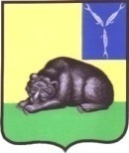 СОВЕТ МУНИЦИПАЛЬНОГО ОБРАЗОВАНИЯ ГОРОД ВОЛЬСКВОЛЬСКОГО МУНИЦИПАЛЬНОГО РАЙОНАСАРАТОВСКОЙ ОБЛАСТИ  Р Е Ш Е Н И Е21 декабря 2023 года                         № 7/5-22                                     г. ВольскО внесении изменений в решение Совета  муниципального образования город Вольск от  21.12.2022 г.  № 55/4-193 «О бюджете муниципального образования город Вольск на 2023 год и на плановый период 2024 и 2025 годов»В соответствии со статьей 78 Бюджетного кодекса Российской Федерации, п.1 ч.1 ст.14, п.5 ст.20, п.2 ч.10 ст.35 Федерального закона от 06 октября 2003 г № 131-ФЗ «Об общих принципах организации местного самоуправления в Российской Федерации», со ст. 19 Устава муниципального образования город Вольск, Совет муниципального образования город ВольскРЕШИЛ:1. Внести в решение Совета муниципального образования город Вольск от 21.12.2022 г. № 55/4-193 «О бюджете муниципального образования город Вольск на 2023 год и на плановый период 2024 и 2025 годов» следующие изменения:Пункт 1 изложить в следующей редакции: «1. Утвердить бюджет муниципального образования город Вольск (далее - местный бюджет) на 2023 год по доходам в сумме 661 044,2 тыс. руб. и расходам в сумме 691 587,2 тыс. руб. с дефицитом 30 543,0 тыс. руб.»; Приложение № 1 изложить в новой редакции (Приложение № 1);Приложение № 3 изложить в новой редакции (Приложение № 2);Приложение № 4 изложить в новой редакции (Приложение № 3);Приложение № 5 изложить в новой редакции (Приложение № 4).2. Контроль за выполнением настоящего решения возложить на постоянную депутатскую комиссию Совета муниципального образования город Вольск по бюджету, налогам и земельно-имущественным вопросам.3. Настоящее решение вступает в силу со дня его официального опубликования.И.о. главымуниципального образованиягород Вольск                                                            И.А. СушенковаИ.о. главымуниципального образованиягород Вольск                                                            И.А. СушенковаИ.о. главымуниципального образованиягород Вольск                                                            И.А. СушенковаИ.о. главымуниципального образованиягород Вольск                                                            И.А. СушенковаИ.о. главымуниципального образованиягород Вольск                                                            И.А. СушенковаДоходы бюджета муниципального образования город ВольскДоходы бюджета муниципального образования город ВольскДоходы бюджета муниципального образования город ВольскДоходы бюджета муниципального образования город ВольскДоходы бюджета муниципального образования город Вольскна 2023 год и на плановый период 2024 и 2025 годовна 2023 год и на плановый период 2024 и 2025 годовна 2023 год и на плановый период 2024 и 2025 годовна 2023 год и на плановый период 2024 и 2025 годовна 2023 год и на плановый период 2024 и 2025 годов(тыс. руб.)Код классификации доходов бюджета Наименование кода поступлений в бюджетСуммаСуммаСуммаКод классификации доходов бюджета Наименование кода поступлений в бюджет2023 год2024 год 2025 год123451 00 00000 00 0000 000НАЛОГОВЫЕ И НЕНАЛОГОВЫЕ ДОХОДЫ217 184,0188 153,0199 491,82 00 00000 00 0000 000БЕЗВОЗМЕЗДНЫЕ ПОСТУПЛЕНИЯ443 860,236 725,13 860,6ВСЕГО ДОХОДОВ 661 044,2224 878,1203 352,4Ведомственная структура расходов бюджета муниципального образования город Вольск на 2023 год и на плановый период 2024 и 2025 годовВедомственная структура расходов бюджета муниципального образования город Вольск на 2023 год и на плановый период 2024 и 2025 годовВедомственная структура расходов бюджета муниципального образования город Вольск на 2023 год и на плановый период 2024 и 2025 годовВедомственная структура расходов бюджета муниципального образования город Вольск на 2023 год и на плановый период 2024 и 2025 годовВедомственная структура расходов бюджета муниципального образования город Вольск на 2023 год и на плановый период 2024 и 2025 годовВедомственная структура расходов бюджета муниципального образования город Вольск на 2023 год и на плановый период 2024 и 2025 годовВедомственная структура расходов бюджета муниципального образования город Вольск на 2023 год и на плановый период 2024 и 2025 годовВедомственная структура расходов бюджета муниципального образования город Вольск на 2023 год и на плановый период 2024 и 2025 годовВедомственная структура расходов бюджета муниципального образования город Вольск на 2023 год и на плановый период 2024 и 2025 годов(тыс. руб.)(тыс. руб.)НаименованиеКодРазделПод-разделЦелевая статьяВид расходов2023 год2024 год2025 годНаименованиеКодРазделПод-разделЦелевая статьяВид расходов2023 год2024 год2025 год123456789Совет муниципального образования город Вольск Вольского муниципального района Саратовской области1115 374,01 176,01 219,0Общегосударственные вопросы111015 374,01 176,01 219,0Функционирование законодательных (представительных) органов государственной власти и представительных органов муниципальных образований11101031 193,01 176,01 219,0Выполнение функций органами местного самоуправления111010311 0 00 000001 131,91 176,01 219,0Обеспечение деятельности представительных органов местного самоуправления111010311 1 00 000001 069,91 176,01 219,0Расходы на обеспечение деятельности центрального аппарата111010311 1 00 020401 069,91 176,01 219,0Расходы на выплаты персоналу в целях обеспечения выполнения функций государственными (муниципальными) органами, казенными учреждениями, органами управления государственными внебюджетными фондами111010311 1 00 02040100902,01 003,01 042,0Расходы на выплаты персоналу государственных (муниципальных) органов111010311 1 00 02040120902,01 003,01 042,0Закупка товаров, работ и услуг для обеспечения государственных (муниципальных) нужд111010311 1 00 02040200167,9173,0177,0Иные закупки товаров, работ и услуг для обеспечения государственных (муниципальных) нужд111010311 1 00 02040240167,9173,0177,0Обеспечение деятельности исполнительных органов местного самоуправления111010311 2 00 0000062,00,00,0Расходы на обеспечение деятельности центрального аппарата111010311 2 00 0204062,00,00,0Расходы на выплаты персоналу в целях обеспечения выполнения функций государственными (муниципальными) органами, казенными учреждениями, органами управления государственными внебюджетными фондами111010311 2 00 0204010062,00,00,0Расходы на выплаты персоналу государственных (муниципальных) органов111010311 2 00 0204012062,00,00,0Расходы на исполнение отдельных обязательств111010313 0 00 0000061,10,00,0Внепрограммные мероприятия111010313 5 00 0000061,10,00,0Выполнение других обязательств органами местного самоуправления111010313 5 00 0001161,10,00,0Закупка товаров, работ и услуг для обеспечения государственных (муниципальных) нужд111010313 5 00 0001120061,10,00,0Иные закупки товаров, работ и услуг для обеспечения государственных (муниципальных) нужд111010313 5 00 0001124061,10,00,0Обеспечение проведения выборов и референдумов11101074 181,00,00,0Расходы на исполнение отдельных обязательств111010713 0 00 000004 181,00,00,0Внепрограммные мероприятия111010713 5 00 000004 181,00,00,0Выполнение других обязательств органами местного самоуправления111010713 5 00 000114 181,00,00,0Иные бюджетные ассигнования111010713 5 00 000118004 181,00,00,0Специальные расходы111010713 5 00 000118804 181,00,00,0Администрация Вольского муниципального района Саратовской области335686 213,1211 529,9180 299,9Общегосударственные вопросы335017 937,71 900,01 900,0Функционирование Правительства Российской Федерации, высших исполнительных органов государственной власти субъектов Российской Федерации, местных администраций3350104221,9500,0500,0Расходы на исполнение отдельных обязательств335010413 0 00 00000221,9500,0500,0Внепрограммные мероприятия335010413 5 00 00000221,9500,0500,0Выполнение кадастровых работ335010413 5 00 00010221,9500,0500,0Закупка товаров, работ и услуг для обеспечения государственных (муниципальных) нужд335010413 5 00 00010200221,9500,0500,0Иные закупки товаров, работ и услуг для обеспечения государственных (муниципальных) нужд335010413 5 00 00010240221,9500,0500,0Резервные фонды3350111100,0100,0100,0Средства резервных фондов335011116 0 00 00000100,0100,0100,0Средства, выделяемые из резервного фонда местной администрации335011116 0 00 00001100,0100,0100,0Иные бюджетные ассигнования335011116 0 00 00001800100,0100,0100,0Резервные средства335011116 0 00 00001870100,0100,0100,0Другие общегосударственные вопросы33501137 615,81 300,01 300,0Расходы на исполнение отдельных обязательств335011313 0 00 000007 275,91 000,01 000,0Исполнение решений суда и исполнительных документов335011313 3 00 000001 162,10,00,0Исполнение решений суда и исполнительных документов, не связанных с погашением кредиторской задолженности335011313 3 00 000031 162,10,00,0Иные бюджетные ассигнования335011313 3 00 000038001 162,10,00,0Исполнение судебных актов335011313 3 00 000038301 012,10,00,0Уплата налогов, сборов и иных платежей335011313 3 00 00003850150,00,00,0Внепрограммные мероприятия335011313 5 00 000006 113,81 000,01 000,0Оценка недвижимости, признание прав и регулирование отношений по муниципальной собственности (приватизация)335011313 5 00 00009600,01 000,01 000,0Закупка товаров, работ и услуг для обеспечения государственных (муниципальных) нужд335011313 5 00 00009200600,01 000,01 000,0Иные закупки товаров, работ и услуг для обеспечения государственных (муниципальных) нужд335011313 5 00 00009240600,01 000,01 000,0Выполнение других обязательств органами местного самоуправления335011313 5 00 000115 513,80,00,0Закупка товаров, работ и услуг для обеспечения государственных (муниципальных) нужд335011313 5 00 0001120015,00,00,0Иные закупки товаров, работ и услуг для обеспечения государственных (муниципальных) нужд335011313 5 00 0001124015,00,00,0Иные бюджетные ассигнования335011313 5 00 000118005 498,80,00,0Уплата налогов, сборов и иных платежей335011313 5 00 000118505 498,80,00,0Предоставление межбюджетных трансфертов335011318 0 00 00000330,0300,0300,0Предоставление межбюджетных трансфертов из бюджетов поселений335011318 1 00 00000330,0300,0300,0Предоставление межбюджетных трансфертов из бюджетов поселений, не связанных с передачей полномочий335011318 1 02 00000330,0300,0300,0Иные межбюджетные трансферты на осуществление полномочий "Утверждение генеральных планов поселения, правил землепользования и застройки, утверждение подготовленной на основе генеральных планов поселения документации по планировке территории, выдача градостроительного плана земельного участка, расположенного в границах поселения.. (в соответствии с п.20 ст.14 ФЗ-131)"335011318 1 02 06200300,0300,0300,0Межбюджетные трансферты335011318 1 02 06200500300,0300,0300,0Иные межбюджетные трансферты335011318 1 02 06200540300,0300,0300,0Иные межбюджетные трансферты на реализацию муниципальной программы "Об участии в профилактике правонарушений на территории Вольского муниципального района Саратовской области в 2021 - 2023 г.г."335011318 1 02 0672030,00,00,0Межбюджетные трансферты335011318 1 02 0672050030,00,00,0Иные межбюджетные трансферты335011318 1 02 0672054030,00,00,0Муниципальная программа "Противодействие коррупции в Вольском муниципальном районе Саратовской области на 2021-2023 годы"335011371 0 00 0000010,00,00,0Подпрограмма Противодействие коррупции в Вольском муниципальном районе Саратовской области335011371 1 00 0000010,00,00,0Основное мероприятие Распространение информации по противодействию коррупции335011371 1 01 0000010,00,00,0Проведение муниципального конкурса "Мы против коррупции!" среди учащихся 10-11 классов общеобразовательных учреждений Вольского муниципального района335011371 1 01 Z000210,00,00,0Закупка товаров, работ и услуг для обеспечения государственных (муниципальных) нужд335011371 1 01 Z000220010,00,00,0Иные закупки товаров, работ и услуг для обеспечения государственных (муниципальных) нужд335011371 1 01 Z000224010,00,00,0Национальная безопасность и правоохранительная деятельность335032 717,02 717,02 717,0Защита населения и территории от чрезвычайных ситуаций природного и техногенного характера, пожарная безопасность33503102 717,02 717,02 717,0Предоставление межбюджетных трансфертов335031018 0 00 000002 717,02 717,02 717,0Предоставление межбюджетных трансфертов из бюджетов поселений335031018 1 00 000002 717,02 717,02 717,0Предоставление межбюджетных трансфертов из бюджетов поселений, не связанных с передачей полномочий335031018 1 02 000002 717,02 717,02 717,0Иные межбюджетные трансферты на осуществление полномочий "Участие в предупреждении и ликвидации последствий чрезвычайных ситуаций в границах поселения"335031018 1 02 060802 000,02 000,02 000,0Межбюджетные трансферты335031018 1 02 060805002 000,02 000,02 000,0Иные межбюджетные трансферты335031018 1 02 060805402 000,02 000,02 000,0Иные межбюджетные трансферты на осуществление полномочий "Осуществление мероприятий по обеспечению безопасности людей на водных объектах, охране их жизни и здоровья"335031018 1 02 06260717,0717,0717,0Межбюджетные трансферты335031018 1 02 06260500717,0717,0717,0Иные межбюджетные трансферты335031018 1 02 06260540717,0717,0717,0Национальная экономика33504164 779,395 028,962 062,9Дорожное хозяйство (дорожные фонды)3350409162 259,495 028,962 062,9Расходы на исполнение отдельных обязательств335040913 0 00 0000064 237,661 758,862 062,9Расходы дорожного фонда335040913 4 00 0000014 525,113 158,813 462,9Расходы дорожного фонда335040913 4 00 Д000114 525,113 158,813 462,9Закупка товаров, работ и услуг для обеспечения государственных (муниципальных) нужд335040913 4 00 Д000120014 525,113 158,813 462,9Иные закупки товаров, работ и услуг для обеспечения государственных (муниципальных) нужд335040913 4 00 Д000124014 525,113 158,813 462,9Внепрограммные мероприятия335040913 5 00 0000049 712,648 600,048 600,0Содержание и ремонт автомобильных дорог335040913 5 00 0000149 712,648 600,048 600,0Закупка товаров, работ и услуг для обеспечения государственных (муниципальных) нужд335040913 5 00 0000120049 712,648 600,048 600,0Иные закупки товаров, работ и услуг для обеспечения государственных (муниципальных) нужд335040913 5 00 0000124049 712,648 600,048 600,0Муниципальная программа "Повышение безопасности дорожного движения в МО город Вольск на 2023 год"335040980 0 00 000008 400,00,00,0Реализация основного мероприятия335040980 0 00 Z00008 400,00,00,0Закупка товаров, работ и услуг для обеспечения государственных (муниципальных) нужд335040980 0 00 Z00002008 400,00,00,0Иные закупки товаров, работ и услуг для обеспечения государственных (муниципальных) нужд335040980 0 00 Z00002408 400,00,00,0Муниципальная программа "Формирование комфортной городской среды муниципального образования город Вольск Вольского муниципального района Саратовской области на 2018-2024 г.г." и территорий, подлежащих обязательному благоустройству335040981 0 00 000001 344,6189,40,0Реализация регионального проекта (программы) в целях выполнения задач федерального проекта «Формирование комфортной городской среды»335040981 0 F2 000001 344,6189,40,0Реализация программ формирования современной городской среды335040981 0 F2 555501 155,20,00,0Закупка товаров, работ и услуг для обеспечения государственных (муниципальных) нужд335040981 0 F2 555502001 155,20,00,0Иные закупки товаров, работ и услуг для обеспечения государственных (муниципальных) нужд335040981 0 F2 555502401 155,20,00,0Дополнительно за счет средств местного бюджета (Реализация программ формирования современной городской среды)335040981 0 F2 5555Д189,4189,40,0Закупка товаров, работ и услуг для обеспечения государственных (муниципальных) нужд335040981 0 F2 5555Д200189,4189,40,0Иные закупки товаров, работ и услуг для обеспечения государственных (муниципальных) нужд335040981 0 F2 5555Д240189,4189,40,0Осуществление полномочий от других бюджетов бюджетной системы РФ335040988 0 00 0000088 277,133 080,70,0Осуществление полномочий за счет межбюджетных трансфертов из местных бюджетов335040988 1 00 0000088 277,133 080,70,0Осуществление полномочий за счет межбюджетных трансфертов, из бюджета муниципального района335040988 1 02 0000088 277,133 080,70,0Иные межбюджетные трансферты на осуществление полномочий, в сфере дорожной деятельности в отношении автомобильных дорог местного значения в границах населенных пунктов поселения и вне границ населенных пунктов в границах муниципального района (за счет районного дорожного фонда, по дополнительным нормативам отчислений в бюджеты муниципальных районов и городских округов Саратовской области от транспортного налога)335040988 1 02 Д000288 277,133 080,70,0Закупка товаров, работ и услуг для обеспечения государственных (муниципальных) нужд335040988 1 02 Д000220088 277,133 080,70,0Иные закупки товаров, работ и услуг для обеспечения государственных (муниципальных) нужд335040988 1 02 Д000224088 277,133 080,70,0Другие вопросы в области национальной экономики33504122 520,00,00,0Предоставление межбюджетных трансфертов335041218 0 00 00000789,10,00,0Предоставление межбюджетных трансфертов из бюджетов поселений335041218 1 00 00000789,10,00,0Предоставление межбюджетных трансфертов из бюджетов поселений, на исполнение переданных полномочий335041218 1 01 00000789,10,00,0Содействие в уточнении сведений о границах населенных пунктов и территориальных зон в Едином государственном реестре недвижимости за счет средств местного бюджета335041218 1 01 S8800789,10,00,0Закупка товаров, работ и услуг для обеспечения государственных (муниципальных) нужд335041218 1 01 S8800200789,10,00,0Иные закупки товаров, работ и услуг для обеспечения государственных (муниципальных) нужд335041218 1 01 S8800240789,10,00,0Осуществление полномочий от других бюджетов бюджетной системы РФ335041288 0 00 00000789,10,00,0Осуществление полномочий за счет субвенций, субсидий и межбюджетных трансфертов из областного бюджета335041288 3 00 00000789,10,00,0Содействие в уточнении сведений о границах населенных пунктов и территориальных зон в Едином государственном реестре недвижимости335041288 3 00 78800789,10,00,0Закупка товаров, работ и услуг для обеспечения государственных (муниципальных) нужд335041288 3 00 78800200789,10,00,0Иные закупки товаров, работ и услуг для обеспечения государственных (муниципальных) нужд335041288 3 00 78800240789,10,00,0Дополнительно за счет средств местного бюджета осуществление полномочий от других бюджетов бюджетной системы РФ335041289 0 00 00000941,80,00,0Дополнительно за счет средств местного бюджета осуществление полномочий по субвенциям, субсидиям и межбюджетным трансфертам из областного бюджета335041289 3 00 00000941,80,00,0Дополнительно за счет средств местного бюджета, Содействие в уточнении сведений о границах населенных пунктов и территориальных зон в Едином государственном реестре недвижимости335041289 3 00 7880Д941,80,00,0Закупка товаров, работ и услуг для обеспечения государственных (муниципальных) нужд335041289 3 00 7880Д200941,80,00,0Иные закупки товаров, работ и услуг для обеспечения государственных (муниципальных) нужд335041289 3 00 7880Д240941,80,00,0Жилищно-коммунальное хозяйство33505447 165,167 150,067 150,0Жилищное хозяйство3350501353 782,24 950,04 950,0Расходы на исполнение отдельных обязательств335050113 0 00 0000015 105,54 950,04 950,0Исполнение решений суда и исполнительных документов335050113 3 00 000000,00,00,0Исполнение решений суда и исполнительных документов, не связанных с погашением кредиторской задолженности335050113 3 00 000030,00,00,0Иные бюджетные ассигнования335050113 3 00 000038000,00,00,0Уплата налогов, сборов и иных платежей335050113 3 00 000038500,00,00,0Внепрограммные мероприятия335050113 5 00 000001 003,01 950,01 950,0Взносы на проведение капитального ремонта общего имущества многоквартирных домов335050113 5 00 000081 003,0950,0950,0Закупка товаров, работ и услуг для обеспечения государственных (муниципальных) нужд335050113 5 00 000082001 003,0950,0950,0Иные закупки товаров, работ и услуг для обеспечения государственных (муниципальных) нужд335050113 5 00 000082401 003,0950,0950,0Выполнение других обязательств органами местного самоуправления335050113 5 00 000110,01 000,01 000,0Иные бюджетные ассигнования335050113 5 00 000118000,01 000,01 000,0Уплата налогов, сборов и иных платежей335050113 5 00 000118500,01 000,01 000,0Мероприятия в области жилищно-коммунального хозяйства335050113 6 00 0000014 102,53 000,03 000,0Мероприятия в области жилищного хозяйства335050113 6 00 0100014 102,53 000,03 000,0Закупка товаров, работ и услуг для обеспечения государственных (муниципальных) нужд335050113 6 00 0100020014 102,53 000,03 000,0Иные закупки товаров, работ и услуг для обеспечения государственных (муниципальных) нужд335050113 6 00 0100024014 102,53 000,03 000,0Муниципальная программа "Переселение граждан из аварийного жилищного фонда на территории муниципального образования город Вольск"335050187 0 00 00000338 676,70,00,0Реализация основного мероприятия335050187 0 00 Z00019 692,00,00,0Иные бюджетные ассигнования335050187 0 00 Z00018009 692,00,00,0Уплата налогов, сборов и иных платежей335050187 0 00 Z00018509 692,00,00,0Реализация регионального проекта (программы) в целях выполнения задач федерального проекта "Обеспечение устойчивого сокращения непригодного для проживания жилищного фонда"335050187 0 F3 00000328 984,70,00,0Обеспечение мероприятий по переселению граждан из аварийного жилищного фонда, в том числе переселению граждан из аварийного жилищного фонда с учетом необходимости развития малоэтажного жилищного строительства335050187 0 F3 67483211 420,40,00,0Закупка товаров, работ и услуг для обеспечения государственных (муниципальных) нужд335050187 0 F3 6748320036 454,60,00,0Иные закупки товаров, работ и услуг для обеспечения государственных (муниципальных) нужд335050187 0 F3 6748324036 454,60,00,0Капитальные вложения в объекты государственной (муниципальной) собственности335050187 0 F3 6748340050 435,80,00,0Бюджетные инвестиции335050187 0 F3 6748341050 435,80,00,0Иные бюджетные ассигнования335050187 0 F3 67483800124 530,00,00,0Уплата налогов, сборов и иных платежей335050187 0 F3 67483850124 530,00,00,0Обеспечение мероприятий по переселению граждан из аварийного жилищного фонда, в том числе переселению граждан из аварийного жилищного фонда с учетом необходимости развития малоэтажного жилищного строительства335050187 0 F3 67484117 564,20,00,0Закупка товаров, работ и услуг для обеспечения государственных (муниципальных) нужд335050187 0 F3 6748420025 006,50,00,0Иные закупки товаров, работ и услуг для обеспечения государственных (муниципальных) нужд335050187 0 F3 6748424025 006,50,00,0Капитальные вложения в объекты государственной (муниципальной) собственности335050187 0 F3 6748440027 698,70,00,0Бюджетные инвестиции335050187 0 F3 6748441027 698,70,00,0Иные бюджетные ассигнования335050187 0 F3 6748480064 859,00,00,0Уплата налогов, сборов и иных платежей335050187 0 F3 6748485064 859,00,00,0Осуществление полномочий от других бюджетов бюджетной системы РФ335050188 0 00 000000,00,00,0Осуществление полномочий за счет субвенций, субсидий и межбюджетных трансфертов из областного бюджета335050188 3 00 000000,00,00,0Обеспечение мероприятий по переселению граждан из аварийного жилищного фонда, в том числе переселению граждан из аварийного жилищного фонда с учетом необходимости развития малоэтажного жилищного строительства335050188 3 F3 000000,00,00,0Обеспечение мероприятий по переселению граждан из аварийного жилищного фонда, в том числе переселению граждан из аварийного жилищного фонда с учетом необходимости развития малоэтажного жилищного строительства335050188 3 F3 674840,00,00,0Закупка товаров, работ и услуг для обеспечения государственных (муниципальных) нужд335050188 3 F3 674842000,00,00,0Иные закупки товаров, работ и услуг для обеспечения государственных (муниципальных) нужд335050188 3 F3 674842400,00,00,0Иные бюджетные ассигнования335050188 3 F3 674848000,00,00,0Уплата налогов, сборов и иных платежей335050188 3 F3 674848500,00,00,0Осуществление полномочий за счет средств государственной корпорации "Фонд содействия реформированию жилищно-коммунального хозяйства"335050188 4 00 000000,00,00,0Обеспечение мероприятий по переселению граждан из аварийного жилищного фонда, в том числе переселению граждан из аварийного жилищного фонда с учетом необходимости развития малоэтажного жилищного строительства335050188 4 F3 000000,00,00,0Обеспечение мероприятий по переселению граждан из аварийного жилищного фонда, в том числе переселению граждан из аварийного жилищного фонда с учетом необходимости развития малоэтажного жилищного строительства335050188 4 F3 674830,00,00,0Закупка товаров, работ и услуг для обеспечения государственных (муниципальных) нужд335050188 4 F3 674832000,00,00,0Иные закупки товаров, работ и услуг для обеспечения государственных (муниципальных) нужд335050188 4 F3 674832400,00,00,0Иные бюджетные ассигнования335050188 4 F3 674838000,00,00,0Уплата налогов, сборов и иных платежей335050188 4 F3 674838500,00,00,0Коммунальное хозяйство3350502870,82 000,02 000,0Расходы на исполнение отдельных обязательств335050213 0 00 00000870,82 000,02 000,0Мероприятия в области жилищно-коммунального хозяйства335050213 6 00 00000870,82 000,02 000,0Мероприятия в области коммунального хозяйства335050213 6 00 02000870,82 000,02 000,0Закупка товаров, работ и услуг для обеспечения государственных (муниципальных) нужд335050213 6 00 02000200870,82 000,02 000,0Иные закупки товаров, работ и услуг для обеспечения государственных (муниципальных) нужд335050213 6 00 02000240870,82 000,02 000,0Благоустройство335050391 578,157 700,057 700,0Расходы на исполнение отдельных обязательств335050313 0 00 0000072 733,357 700,057 700,0Мероприятия в области жилищно-коммунального хозяйства335050313 6 00 0000069 398,857 700,057 700,0Мероприятия по благоустройству335050313 6 00 0300049 459,641 050,041 050,0Закупка товаров, работ и услуг для обеспечения государственных (муниципальных) нужд335050313 6 00 0300020049 459,641 050,041 050,0Иные закупки товаров, работ и услуг для обеспечения государственных (муниципальных) нужд335050313 6 00 0300024049 459,641 050,041 050,0Уличное освещение335050313 6 00 0301015 239,212 150,012 150,0Закупка товаров, работ и услуг для обеспечения государственных (муниципальных) нужд335050313 6 00 0301020015 239,212 150,012 150,0Иные закупки товаров, работ и услуг для обеспечения государственных (муниципальных) нужд335050313 6 00 0301024015 239,212 150,012 150,0Озеленение335050313 6 00 030204 700,04 500,04 500,0Закупка товаров, работ и услуг для обеспечения государственных (муниципальных) нужд335050313 6 00 030202004 700,04 500,04 500,0Иные закупки товаров, работ и услуг для обеспечения государственных (муниципальных) нужд335050313 6 00 030202404 700,04 500,04 500,0Реализация инициативных проектов335050313 9 00 000003 334,50,00,0Реализация инициативных проектов МО г. Вольск335050313 9 15 000003 334,50,00,0Реализация инициативных проектов за счет субсидий из областного бюджета (""АЛЛЕЯ СЛАВЫ ГЕРОЕВ ЗЕМЛИ ВОЛЬСКОЙ" по адресу: Саратовская область, г. Вольск, микрорайон Привольский (улица Петровская города Вольска)")"335050313 9 15 721012 300,00,00,0Закупка товаров, работ и услуг для обеспечения государственных (муниципальных) нужд335050313 9 15 721012002 300,00,00,0Иные закупки товаров, работ и услуг для обеспечения государственных (муниципальных) нужд335050313 9 15 721012402 300,00,00,0Реализация инициативных проектов за счет средств местного бюджета за исключением инициативных платежей (""АЛЛЕЯ СЛАВЫ ГЕРОЕВ ЗЕМЛИ ВОЛЬСКОЙ" по адресу: Саратовская область, г. Вольск, микрорайон Привольский (улица Петровская города Вольска)")"335050313 9 15 S2111517,20,00,0Закупка товаров, работ и услуг для обеспечения государственных (муниципальных) нужд335050313 9 15 S2111200517,20,00,0Иные закупки товаров, работ и услуг для обеспечения государственных (муниципальных) нужд335050313 9 15 S2111240517,20,00,0Реализация инициативных проектов за счет средств местного бюджета за исключением инициативных платежей (АЛЛЕЯ СЛАВЫ ГЕРОЕВ ЗЕМЛИ ВОЛЬСКОЙ)335050313 9 15 S21160,00,00,0Закупка товаров, работ и услуг для обеспечения государственных (муниципальных) нужд335050313 9 15 S21162000,00,00,0Иные закупки товаров, работ и услуг для обеспечения государственных (муниципальных) нужд335050313 9 15 S21162400,00,00,0Реализация инициативных проектов за счет средств местного бюджета в части инициативных платежей граждан (""АЛЛЕЯ СЛАВЫ ГЕРОЕВ ЗЕМЛИ ВОЛЬСКОЙ" по адресу: Саратовская область, г. Вольск, микрорайон Привольский (улица Петровская города Вольска)")"335050313 9 15 S2121172,40,00,0Закупка товаров, работ и услуг для обеспечения государственных (муниципальных) нужд335050313 9 15 S2121200172,40,00,0Иные закупки товаров, работ и услуг для обеспечения государственных (муниципальных) нужд335050313 9 15 S2121240172,40,00,0Реализация инициативных проектов за счет средств местного бюджета в части инициативных платежей граждан (АЛЛЕЯ СЛАВЫ ГЕРОЕВ ЗЕМЛИ ВОЛЬСКОЙ)335050313 9 15 S21260,00,00,0Закупка товаров, работ и услуг для обеспечения государственных (муниципальных) нужд335050313 9 15 S21262000,00,00,0Иные закупки товаров, работ и услуг для обеспечения государственных (муниципальных) нужд335050313 9 15 S21262400,00,00,0Реализация инициативных проектов за счет средств местного бюджета в части инициативных платежей индивидуальных предпринимателей и юридических лиц (""АЛЛЕЯ СЛАВЫ ГЕРОЕВ ЗЕМЛИ ВОЛЬСКОЙ" по адресу: Саратовская область, г. Вольск, микрорайон Привольский (улица Петровская города Вольска)")"335050313 9 15 S2131344,80,00,0Закупка товаров, работ и услуг для обеспечения государственных (муниципальных) нужд335050313 9 15 S2131200344,80,00,0Иные закупки товаров, работ и услуг для обеспечения государственных (муниципальных) нужд335050313 9 15 S2131240344,80,00,0Реализация инициативных проектов за счет средств местного бюджета в части инициативных платежей индивидуальных предпринимателей и юридических лиц (АЛЛЕЯ СЛАВЫ ГЕРОЕВ ЗЕМЛИ ВОЛЬСКОЙ)335050313 9 15 S21360,00,00,0Закупка товаров, работ и услуг для обеспечения государственных (муниципальных) нужд335050313 9 15 S21362000,00,00,0Иные закупки товаров, работ и услуг для обеспечения государственных (муниципальных) нужд335050313 9 15 S21362400,00,00,0Муниципальная программа "Формирование комфортной городской среды муниципального образования город Вольск Вольского муниципального района Саратовской области на 2018-2024 г.г." и территорий, подлежащих обязательному благоустройству335050381 0 00 0000018 844,80,00,0Реализация регионального проекта (программы) в целях выполнения задач федерального проекта «Формирование комфортной городской среды»335050381 0 F2 0000018 844,80,00,0Реализация программ формирования современной городской среды335050381 0 F2 5555018 844,80,00,0Закупка товаров, работ и услуг для обеспечения государственных (муниципальных) нужд335050381 0 F2 5555020018 844,80,00,0Иные закупки товаров, работ и услуг для обеспечения государственных (муниципальных) нужд335050381 0 F2 5555024018 844,80,00,0Другие вопросы в области жилищно-коммунального хозяйства3350505934,12 500,02 500,0Расходы на исполнение отдельных обязательств335050513 0 00 00000138,12 000,02 000,0Мероприятия в области жилищно-коммунального хозяйства335050513 6 00 00000138,12 000,02 000,0Мероприятия в области жилищного хозяйства335050513 6 00 01000138,12 000,02 000,0Закупка товаров, работ и услуг для обеспечения государственных (муниципальных) нужд335050513 6 00 01000200138,12 000,02 000,0Иные закупки товаров, работ и услуг для обеспечения государственных (муниципальных) нужд335050513 6 00 01000240138,12 000,02 000,0Предоставление межбюджетных трансфертов335050518 0 00 00000500,0500,0500,0Предоставление межбюджетных трансфертов из бюджетов поселений335050518 1 00 00000500,0500,0500,0Предоставление межбюджетных трансфертов из бюджетов поселений, не связанных с передачей полномочий335050518 1 02 00000500,0500,0500,0Иные межбюджетные трансферты на осуществление полномочий "Владение, пользование и распоряжение имуществом, находящимся в муниципальной собственности поселения"335050518 1 02 06030500,0500,0500,0Межбюджетные трансферты335050518 1 02 06030500500,0500,0500,0Иные межбюджетные трансферты335050518 1 02 06030540500,0500,0500,0Муниципальная программа "Осуществление мероприятий по отлову и содержанию безнадзорных животных на территории муниципального образования город Вольск на 2023 год"335050582 0 00 00000296,00,00,0Реализация основного мероприятия335050582 0 00 Z0000296,00,00,0Закупка товаров, работ и услуг для обеспечения государственных (муниципальных) нужд335050582 0 00 Z0000200296,00,00,0Иные закупки товаров, работ и услуг для обеспечения государственных (муниципальных) нужд335050582 0 00 Z0000240296,00,00,0Культура и кинематография3350860 561,541 731,043 467,0Культура335080142 625,524 361,025 418,0Предоставление межбюджетных трансфертов335080118 0 00 0000042 625,524 361,025 418,0Предоставление межбюджетных трансфертов из бюджетов поселений335080118 1 00 0000042 625,524 361,025 418,0Предоставление межбюджетных трансфертов из бюджетов поселений, не связанных с передачей полномочий335080118 1 02 0000042 625,524 361,025 418,0Иные межбюджетные трансферты на осуществление полномочий "Организация библиотечного обслуживания населения, комплектование и обеспечение сохранности библиотечных фондов библиотек поселения"335080118 1 02 061105 995,24 675,04 976,0Межбюджетные трансферты335080118 1 02 061105005 995,24 675,04 976,0Иные межбюджетные трансферты335080118 1 02 061105405 995,24 675,04 976,0Иные межбюджетные трансферты на осуществление полномочий "Создание условий для организации досуга и обеспечения жителей поселения услугами организаций культуры"335080118 1 02 0612036 630,319 686,020 442,0Межбюджетные трансферты335080118 1 02 0612050036 630,319 686,020 442,0Иные межбюджетные трансферты335080118 1 02 0612054036 630,319 686,020 442,0Осуществление полномочий от других бюджетов бюджетной системы РФ335080188 0 00 000000,00,00,0Осуществление полномочий за счет субвенций, субсидий и межбюджетных трансфертов из областного бюджета335080188 3 00 000000,00,00,0Иные межбюджетные трансферты за счет средств, выделяемых из резервного фонда Правительства Саратовской области, на укрепление материально-технической базы муниципальных учреждений культуры335080188 3 00 7999У0,00,00,0Закупка товаров, работ и услуг для обеспечения государственных (муниципальных) нужд335080188 3 00 7999У2000,00,00,0Иные закупки товаров, работ и услуг для обеспечения государственных (муниципальных) нужд335080188 3 00 7999У2400,00,00,0Другие вопросы в области культуры, кинематографии335080417 936,017 370,018 049,0Предоставление межбюджетных трансфертов335080418 0 00 0000017 936,017 370,018 049,0Предоставление межбюджетных трансфертов из бюджетов поселений335080418 1 00 0000017 936,017 370,018 049,0Предоставление межбюджетных трансфертов из бюджетов поселений, не связанных с передачей полномочий335080418 1 02 0000017 936,017 370,018 049,0Иные межбюджетные трансферты на осуществление полномочий "Организация библиотечного обслуживания населения, комплектование и обеспечение сохранности библиотечных фондов библиотек поселения"335080418 1 02 061101 106,8927,0964,0Межбюджетные трансферты335080418 1 02 061105001 106,8927,0964,0Иные межбюджетные трансферты335080418 1 02 061105401 106,8927,0964,0Иные межбюджетные трансферты на осуществление полномочий "Создание условий для организации досуга и обеспечения жителей поселения услугами организаций культуры"335080418 1 02 0612016 829,216 443,017 085,0Межбюджетные трансферты335080418 1 02 0612050016 829,216 443,017 085,0Иные межбюджетные трансферты335080418 1 02 0612054016 829,216 443,017 085,0Социальная политика335102 599,52 550,02 550,0Пенсионное обеспечение3351001841,0800,0800,0Социальная помощь335100110 0 00 00000841,0800,0800,0Социальная поддержка отдельных категорий граждан335100110 1 00 00000841,0800,0800,0Доплаты к пенсиям муниципальным служащим335100110 1 00 01010841,0800,0800,0Социальное обеспечение и иные выплаты населению335100110 1 00 01010300841,0800,0800,0Публичные нормативные социальные выплаты гражданам335100110 1 00 01010310841,0800,0800,0Социальное обеспечение населения33510031 758,51 750,01 750,0Социальная помощь335100310 0 00 000001 758,51 750,01 750,0Социальная поддержка отдельных категорий граждан335100310 1 00 00000459,0500,0500,0Материальная помощь отдельным категориям граждан в области социальной политики335100310 1 00 01020400,0400,0400,0Социальное обеспечение и иные выплаты населению335100310 1 00 01020300400,0400,0400,0Публичные нормативные социальные выплаты гражданам335100310 1 00 01020310400,0400,0400,0Премия в сфере общественных отношений335100310 1 00 0105059,0100,0100,0Социальное обеспечение и иные выплаты населению335100310 1 00 0105030059,0100,0100,0Премии и гранты335100310 1 00 0105035059,0100,0100,0Предоставление субсидий юридическим лицам, индивидуальным предпринимателям, физическим лицам335100310 2 00 000001 299,51 250,01 250,0Предоставления субсидий на возмещение недополученных доходов, возникающих при осуществлении льготного проезда учащихся очной формы обучения335100310 2 00 020101 299,51 250,01 250,0Иные бюджетные ассигнования335100310 2 00 020108001 299,51 250,01 250,0Субсидии юридическим лицам (кроме некоммерческих организаций), индивидуальным предпринимателям, физическим лицам335100310 2 00 020108101 299,51 250,01 250,0Физическая культура и спорт33511453,0453,0453,0Массовый спорт3351102453,0453,0453,0Предоставление межбюджетных трансфертов335110218 0 00 00000453,0453,0453,0Предоставление межбюджетных трансфертов из бюджетов поселений335110218 1 00 00000453,0453,0453,0Предоставление межбюджетных трансфертов из бюджетов поселений, не связанных с передачей полномочий335110218 1 02 00000453,0453,0453,0Иные межбюджетные трансферты на реализацию муниципальной программы "Развитие физической культуры и спорта на территории муниципального образования город Вольск" на 2023-2025 годы.335110218 1 02 06800453,0453,0453,0Межбюджетные трансферты335110218 1 02 06800500453,0453,0453,0Иные межбюджетные трансферты335110218 1 02 06800540453,0453,0453,0Всего691 587,2212 705,9181 518,9Распределение бюджетных ассигнований по разделам, подразделам, целевым статьям (муниципальным программам и непрограммным направлениям деятельности), группам и подгруппам видов расходов, классификации расходов бюджета муниципального образования город Вольск на 2023 год и на плановый период 2024 и 2025 годовРаспределение бюджетных ассигнований по разделам, подразделам, целевым статьям (муниципальным программам и непрограммным направлениям деятельности), группам и подгруппам видов расходов, классификации расходов бюджета муниципального образования город Вольск на 2023 год и на плановый период 2024 и 2025 годовРаспределение бюджетных ассигнований по разделам, подразделам, целевым статьям (муниципальным программам и непрограммным направлениям деятельности), группам и подгруппам видов расходов, классификации расходов бюджета муниципального образования город Вольск на 2023 год и на плановый период 2024 и 2025 годовРаспределение бюджетных ассигнований по разделам, подразделам, целевым статьям (муниципальным программам и непрограммным направлениям деятельности), группам и подгруппам видов расходов, классификации расходов бюджета муниципального образования город Вольск на 2023 год и на плановый период 2024 и 2025 годовРаспределение бюджетных ассигнований по разделам, подразделам, целевым статьям (муниципальным программам и непрограммным направлениям деятельности), группам и подгруппам видов расходов, классификации расходов бюджета муниципального образования город Вольск на 2023 год и на плановый период 2024 и 2025 годовРаспределение бюджетных ассигнований по разделам, подразделам, целевым статьям (муниципальным программам и непрограммным направлениям деятельности), группам и подгруппам видов расходов, классификации расходов бюджета муниципального образования город Вольск на 2023 год и на плановый период 2024 и 2025 годовРаспределение бюджетных ассигнований по разделам, подразделам, целевым статьям (муниципальным программам и непрограммным направлениям деятельности), группам и подгруппам видов расходов, классификации расходов бюджета муниципального образования город Вольск на 2023 год и на плановый период 2024 и 2025 годовРаспределение бюджетных ассигнований по разделам, подразделам, целевым статьям (муниципальным программам и непрограммным направлениям деятельности), группам и подгруппам видов расходов, классификации расходов бюджета муниципального образования город Вольск на 2023 год и на плановый период 2024 и 2025 годов(тыс. руб.)(тыс. руб.)НаименованиеРазделПодразделЦелевая статьяВид расходов2023 год2024 год2025годНаименованиеРазделПодразделЦелевая статьяВид расходов2023 год2024 год2025год12345678Общегосударственные вопросы0113 311,73 076,03 119,0Функционирование законодательных (представительных) органов государственной власти и представительных органов муниципальных образований01031 193,01 176,01 219,0Выполнение функций органами местного самоуправления010311 0 00 000001 131,91 176,01 219,0Обеспечение деятельности представительных органов местного самоуправления010311 1 00 000001 069,91 176,01 219,0Расходы на обеспечение деятельности центрального аппарата010311 1 00 020401 069,91 176,01 219,0Расходы на выплаты персоналу в целях обеспечения выполнения функций государственными (муниципальными) органами, казенными учреждениями, органами управления государственными внебюджетными фондами010311 1 00 02040100902,01 003,01 042,0Расходы на выплаты персоналу государственных (муниципальных) органов010311 1 00 02040120902,01 003,01 042,0Закупка товаров, работ и услуг для обеспечения государственных (муниципальных) нужд010311 1 00 02040200167,9173,0177,0Иные закупки товаров, работ и услуг для обеспечения государственных (муниципальных) нужд010311 1 00 02040240167,9173,0177,0Обеспечение деятельности исполнительных органов местного самоуправления010311 2 00 0000062,00,00,0Расходы на обеспечение деятельности центрального аппарата010311 2 00 0204062,00,00,0Расходы на выплаты персоналу в целях обеспечения выполнения функций государственными (муниципальными) органами, казенными учреждениями, органами управления государственными внебюджетными фондами010311 2 00 0204010062,00,00,0Расходы на выплаты персоналу государственных (муниципальных) органов010311 2 00 0204012062,00,00,0Расходы на исполнение отдельных обязательств010313 0 00 0000061,10,00,0Внепрограммные мероприятия010313 5 00 0000061,10,00,0Выполнение других обязательств органами местного самоуправления010313 5 00 0001161,10,00,0Закупка товаров, работ и услуг для обеспечения государственных (муниципальных) нужд010313 5 00 0001120061,10,00,0Иные закупки товаров, работ и услуг для обеспечения государственных (муниципальных) нужд010313 5 00 0001124061,10,00,0Функционирование Правительства Российской Федерации, высших исполнительных органов государственной власти субъектов Российской Федерации, местных администраций0104221,9500,0500,0Расходы на исполнение отдельных обязательств010413 0 00 00000221,9500,0500,0Внепрограммные мероприятия010413 5 00 00000221,9500,0500,0Выполнение кадастровых работ010413 5 00 00010221,9500,0500,0Закупка товаров, работ и услуг для обеспечения государственных (муниципальных) нужд010413 5 00 00010200221,9500,0500,0Иные закупки товаров, работ и услуг для обеспечения государственных (муниципальных) нужд010413 5 00 00010240221,9500,0500,0Обеспечение проведения выборов и референдумов01074 181,00,00,0Расходы на исполнение отдельных обязательств010713 0 00 000004 181,00,00,0Внепрограммные мероприятия010713 5 00 000004 181,00,00,0Выполнение других обязательств органами местного самоуправления010713 5 00 000114 181,00,00,0Иные бюджетные ассигнования010713 5 00 000118004 181,00,00,0Специальные расходы010713 5 00 000118804 181,00,00,0Резервные фонды0111100,0100,0100,0Средства резервных фондов011116 0 00 00000100,0100,0100,0Средства, выделяемые из резервного фонда местной администрации011116 0 00 00001100,0100,0100,0Иные бюджетные ассигнования011116 0 00 00001800100,0100,0100,0Резервные средства011116 0 00 00001870100,0100,0100,0Другие общегосударственные вопросы01137 615,81 300,01 300,0Расходы на исполнение отдельных обязательств011313 0 00 000007 275,91 000,01 000,0Исполнение решений суда и исполнительных документов011313 3 00 000001 162,10,00,0Исполнение решений суда и исполнительных документов, не связанных с погашением кредиторской задолженности011313 3 00 000031 162,10,00,0Иные бюджетные ассигнования011313 3 00 000038001 162,10,00,0Исполнение судебных актов011313 3 00 000038301 012,10,00,0Уплата налогов, сборов и иных платежей011313 3 00 00003850150,00,00,0Внепрограммные мероприятия011313 5 00 000006 113,81 000,01 000,0Оценка недвижимости, признание прав и регулирование отношений по муниципальной собственности (приватизация)011313 5 00 00009600,01 000,01 000,0Закупка товаров, работ и услуг для обеспечения государственных (муниципальных) нужд011313 5 00 00009200600,01 000,01 000,0Иные закупки товаров, работ и услуг для обеспечения государственных (муниципальных) нужд011313 5 00 00009240600,01 000,01 000,0Выполнение других обязательств органами местного самоуправления011313 5 00 000115 513,80,00,0Закупка товаров, работ и услуг для обеспечения государственных (муниципальных) нужд011313 5 00 0001120015,00,00,0Иные закупки товаров, работ и услуг для обеспечения государственных (муниципальных) нужд011313 5 00 0001124015,00,00,0Иные бюджетные ассигнования011313 5 00 000118005 498,80,00,0Уплата налогов, сборов и иных платежей011313 5 00 000118505 498,80,00,0Предоставление межбюджетных трансфертов011318 0 00 00000330,0300,0300,0Предоставление межбюджетных трансфертов из бюджетов поселений011318 1 00 00000330,0300,0300,0Предоставление межбюджетных трансфертов из бюджетов поселений, не связанных с передачей полномочий011318 1 02 00000330,0300,0300,0Иные межбюджетные трансферты на осуществление полномочий "Утверждение генеральных планов поселения, правил землепользования и застройки, утверждение подготовленной на основе генеральных планов поселения документации по планировке территории, выдача градостроительного плана земельного участка, расположенного в границах поселения.. (в соответствии с п.20 ст.14 ФЗ-131)"011318 1 02 06200300,0300,0300,0Межбюджетные трансферты011318 1 02 06200500300,0300,0300,0Иные межбюджетные трансферты011318 1 02 06200540300,0300,0300,0Иные межбюджетные трансферты на реализацию муниципальной программы "Об участии в профилактике правонарушений на территории Вольского муниципального района Саратовской области в 2021 - 2023 г.г."011318 1 02 0672030,00,00,0Межбюджетные трансферты011318 1 02 0672050030,00,00,0Иные межбюджетные трансферты011318 1 02 0672054030,00,00,0Муниципальная программа "Противодействие коррупции в Вольском муниципальном районе Саратовской области на 2021-2023 годы"011371 0 00 0000010,00,00,0Подпрограмма Противодействие коррупции в Вольском муниципальном районе Саратовской области011371 1 00 0000010,00,00,0Основное мероприятие Распространение информации по противодействию коррупции011371 1 01 0000010,00,00,0Проведение муниципального конкурса "Мы против коррупции!" среди учащихся 10-11 классов общеобразовательных учреждений Вольского муниципального района011371 1 01 Z000210,00,00,0Закупка товаров, работ и услуг для обеспечения государственных (муниципальных) нужд011371 1 01 Z000220010,00,00,0Иные закупки товаров, работ и услуг для обеспечения государственных (муниципальных) нужд011371 1 01 Z000224010,00,00,0Национальная безопасность и правоохранительная деятельность032 717,02 717,02 717,0Защита населения и территории от чрезвычайных ситуаций природного и техногенного характера, пожарная безопасность03102 717,02 717,02 717,0Предоставление межбюджетных трансфертов031018 0 00 000002 717,02 717,02 717,0Предоставление межбюджетных трансфертов из бюджетов поселений031018 1 00 000002 717,02 717,02 717,0Предоставление межбюджетных трансфертов из бюджетов поселений, не связанных с передачей полномочий031018 1 02 000002 717,02 717,02 717,0Иные межбюджетные трансферты на осуществление полномочий "Участие в предупреждении и ликвидации последствий чрезвычайных ситуаций в границах поселения"031018 1 02 060802 000,02 000,02 000,0Межбюджетные трансферты031018 1 02 060805002 000,02 000,02 000,0Иные межбюджетные трансферты031018 1 02 060805402 000,02 000,02 000,0Иные межбюджетные трансферты на осуществление полномочий "Осуществление мероприятий по обеспечению безопасности людей на водных объектах, охране их жизни и здоровья"031018 1 02 06260717,0717,0717,0Межбюджетные трансферты031018 1 02 06260500717,0717,0717,0Иные межбюджетные трансферты031018 1 02 06260540717,0717,0717,0Национальная экономика04164 779,395 028,962 062,9Дорожное хозяйство (дорожные фонды)0409162 259,495 028,962 062,9Расходы на исполнение отдельных обязательств040913 0 00 0000064 237,661 758,862 062,9Расходы дорожного фонда040913 4 00 0000014 525,113 158,813 462,9Расходы дорожного фонда040913 4 00 Д000114 525,113 158,813 462,9Закупка товаров, работ и услуг для обеспечения государственных (муниципальных) нужд040913 4 00 Д000120014 525,113 158,813 462,9Иные закупки товаров, работ и услуг для обеспечения государственных (муниципальных) нужд040913 4 00 Д000124014 525,113 158,813 462,9Внепрограммные мероприятия040913 5 00 0000049 712,648 600,048 600,0Содержание и ремонт автомобильных дорог040913 5 00 0000149 712,648 600,048 600,0Закупка товаров, работ и услуг для обеспечения государственных (муниципальных) нужд040913 5 00 0000120049 712,648 600,048 600,0Иные закупки товаров, работ и услуг для обеспечения государственных (муниципальных) нужд040913 5 00 0000124049 712,648 600,048 600,0Муниципальная программа "Повышение безопасности дорожного движения в МО город Вольск на 2023 год"040980 0 00 000008 400,00,00,0Реализация основного мероприятия040980 0 00 Z00008 400,00,00,0Закупка товаров, работ и услуг для обеспечения государственных (муниципальных) нужд040980 0 00 Z00002008 400,00,00,0Иные закупки товаров, работ и услуг для обеспечения государственных (муниципальных) нужд040980 0 00 Z00002408 400,00,00,0Муниципальная программа "Формирование комфортной городской среды муниципального образования город Вольск Вольского муниципального района Саратовской области на 2018-2024 г.г." и территорий, подлежащих обязательному благоустройству040981 0 00 000001 344,6189,40,0Реализация регионального проекта (программы) в целях выполнения задач федерального проекта «Формирование комфортной городской среды»040981 0 F2 000001 344,6189,40,0Реализация программ формирования современной городской среды040981 0 F2 555501 155,20,00,0Закупка товаров, работ и услуг для обеспечения государственных (муниципальных) нужд040981 0 F2 555502001 155,20,00,0Иные закупки товаров, работ и услуг для обеспечения государственных (муниципальных) нужд040981 0 F2 555502401 155,20,00,0Дополнительно за счет средств местного бюджета (Реализация программ формирования современной городской среды)040981 0 F2 5555Д189,4189,40,0Закупка товаров, работ и услуг для обеспечения государственных (муниципальных) нужд040981 0 F2 5555Д200189,4189,40,0Иные закупки товаров, работ и услуг для обеспечения государственных (муниципальных) нужд040981 0 F2 5555Д240189,4189,40,0Осуществление полномочий от других бюджетов бюджетной системы РФ040988 0 00 0000088 277,133 080,70,0Осуществление полномочий за счет межбюджетных трансфертов из местных бюджетов040988 1 00 0000088 277,133 080,70,0Осуществление полномочий за счет межбюджетных трансфертов, из бюджета муниципального района040988 1 02 0000088 277,133 080,70,0Иные межбюджетные трансферты на осуществление полномочий, в сфере дорожной деятельности в отношении автомобильных дорог местного значения в границах населенных пунктов поселения и вне границ населенных пунктов в границах муниципального района (за счет районного дорожного фонда, по дополнительным нормативам отчислений в бюджеты муниципальных районов и городских округов Саратовской области от транспортного налога)040988 1 02 Д000288 277,133 080,70,0Закупка товаров, работ и услуг для обеспечения государственных (муниципальных) нужд040988 1 02 Д000220088 277,133 080,70,0Иные закупки товаров, работ и услуг для обеспечения государственных (муниципальных) нужд040988 1 02 Д000224088 277,133 080,70,0Другие вопросы в области национальной экономики04122 520,00,00,0Предоставление межбюджетных трансфертов041218 0 00 00000789,10,00,0Предоставление межбюджетных трансфертов из бюджетов поселений041218 1 00 00000789,10,00,0Предоставление межбюджетных трансфертов из бюджетов поселений, на исполнение переданных полномочий041218 1 01 00000789,10,00,0Содействие в уточнении сведений о границах населенных пунктов и территориальных зон в Едином государственном реестре недвижимости за счет средств местного бюджета041218 1 01 S8800789,10,00,0Закупка товаров, работ и услуг для обеспечения государственных (муниципальных) нужд041218 1 01 S8800200789,10,00,0Иные закупки товаров, работ и услуг для обеспечения государственных (муниципальных) нужд041218 1 01 S8800240789,10,00,0Осуществление полномочий от других бюджетов бюджетной системы РФ041288 0 00 00000789,10,00,0Осуществление полномочий за счет субвенций, субсидий и межбюджетных трансфертов из областного бюджета041288 3 00 00000789,10,00,0Содействие в уточнении сведений о границах населенных пунктов и территориальных зон в Едином государственном реестре недвижимости041288 3 00 78800789,10,00,0Закупка товаров, работ и услуг для обеспечения государственных (муниципальных) нужд041288 3 00 78800200789,10,00,0Иные закупки товаров, работ и услуг для обеспечения государственных (муниципальных) нужд041288 3 00 78800240789,10,00,0Дополнительно за счет средств местного бюджета осуществление полномочий от других бюджетов бюджетной системы РФ041289 0 00 00000941,80,00,0Дополнительно за счет средств местного бюджета осуществление полномочий по субвенциям, субсидиям и межбюджетным трансфертам из областного бюджета041289 3 00 00000941,80,00,0Дополнительно за счет средств местного бюджета, Содействие в уточнении сведений о границах населенных пунктов и территориальных зон в Едином государственном реестре недвижимости041289 3 00 7880Д941,80,00,0Закупка товаров, работ и услуг для обеспечения государственных (муниципальных) нужд041289 3 00 7880Д200941,80,00,0Иные закупки товаров, работ и услуг для обеспечения государственных (муниципальных) нужд041289 3 00 7880Д240941,80,00,0Жилищно-коммунальное хозяйство05447 165,167 150,067 150,0Жилищное хозяйство0501353 782,24 950,04 950,0Расходы на исполнение отдельных обязательств050113 0 00 0000015 105,54 950,04 950,0Исполнение решений суда и исполнительных документов050113 3 00 000000,00,00,0Исполнение решений суда и исполнительных документов, не связанных с погашением кредиторской задолженности050113 3 00 000030,00,00,0Иные бюджетные ассигнования050113 3 00 000038000,00,00,0Уплата налогов, сборов и иных платежей050113 3 00 000038500,00,00,0Внепрограммные мероприятия050113 5 00 000001 003,01 950,01 950,0Взносы на проведение капитального ремонта общего имущества многоквартирных домов050113 5 00 000081 003,0950,0950,0Закупка товаров, работ и услуг для обеспечения государственных (муниципальных) нужд050113 5 00 000082001 003,0950,0950,0Иные закупки товаров, работ и услуг для обеспечения государственных (муниципальных) нужд050113 5 00 000082401 003,0950,0950,0Выполнение других обязательств органами местного самоуправления050113 5 00 000110,01 000,01 000,0Иные бюджетные ассигнования050113 5 00 000118000,01 000,01 000,0Уплата налогов, сборов и иных платежей050113 5 00 000118500,01 000,01 000,0Мероприятия в области жилищно-коммунального хозяйства050113 6 00 0000014 102,53 000,03 000,0Мероприятия в области жилищного хозяйства050113 6 00 0100014 102,53 000,03 000,0Закупка товаров, работ и услуг для обеспечения государственных (муниципальных) нужд050113 6 00 0100020014 102,53 000,03 000,0Иные закупки товаров, работ и услуг для обеспечения государственных (муниципальных) нужд050113 6 00 0100024014 102,53 000,03 000,0Муниципальная программа "Переселение граждан из аварийного жилищного фонда на территории муниципального образования город Вольск"050187 0 00 00000338 676,70,00,0Реализация основного мероприятия050187 0 00 Z00019 692,00,00,0Иные бюджетные ассигнования050187 0 00 Z00018009 692,00,00,0Уплата налогов, сборов и иных платежей050187 0 00 Z00018509 692,00,00,0Реализация регионального проекта (программы) в целях выполнения задач федерального проекта "Обеспечение устойчивого сокращения непригодного для проживания жилищного фонда"050187 0 F3 00000328 984,70,00,0Обеспечение мероприятий по переселению граждан из аварийного жилищного фонда, в том числе переселению граждан из аварийного жилищного фонда с учетом необходимости развития малоэтажного жилищного строительства050187 0 F3 67483211 420,40,00,0Закупка товаров, работ и услуг для обеспечения государственных (муниципальных) нужд050187 0 F3 6748320036 454,60,00,0Иные закупки товаров, работ и услуг для обеспечения государственных (муниципальных) нужд050187 0 F3 6748324036 454,60,00,0Капитальные вложения в объекты государственной (муниципальной) собственности050187 0 F3 6748340050 435,80,00,0Бюджетные инвестиции050187 0 F3 6748341050 435,80,00,0Иные бюджетные ассигнования050187 0 F3 67483800124 530,00,00,0Уплата налогов, сборов и иных платежей050187 0 F3 67483850124 530,00,00,0Обеспечение мероприятий по переселению граждан из аварийного жилищного фонда, в том числе переселению граждан из аварийного жилищного фонда с учетом необходимости развития малоэтажного жилищного строительства050187 0 F3 67484117 564,20,00,0Закупка товаров, работ и услуг для обеспечения государственных (муниципальных) нужд050187 0 F3 6748420025 006,50,00,0Иные закупки товаров, работ и услуг для обеспечения государственных (муниципальных) нужд050187 0 F3 6748424025 006,50,00,0Капитальные вложения в объекты государственной (муниципальной) собственности050187 0 F3 6748440027 698,70,00,0Бюджетные инвестиции050187 0 F3 6748441027 698,70,00,0Иные бюджетные ассигнования050187 0 F3 6748480064 859,00,00,0Уплата налогов, сборов и иных платежей050187 0 F3 6748485064 859,00,00,0Осуществление полномочий от других бюджетов бюджетной системы РФ050188 0 00 000000,00,00,0Осуществление полномочий за счет субвенций, субсидий и межбюджетных трансфертов из областного бюджета050188 3 00 000000,00,00,0Обеспечение мероприятий по переселению граждан из аварийного жилищного фонда, в том числе переселению граждан из аварийного жилищного фонда с учетом необходимости развития малоэтажного жилищного строительства050188 3 F3 000000,00,00,0Обеспечение мероприятий по переселению граждан из аварийного жилищного фонда, в том числе переселению граждан из аварийного жилищного фонда с учетом необходимости развития малоэтажного жилищного строительства050188 3 F3 674840,00,00,0Закупка товаров, работ и услуг для обеспечения государственных (муниципальных) нужд050188 3 F3 674842000,00,00,0Иные закупки товаров, работ и услуг для обеспечения государственных (муниципальных) нужд050188 3 F3 674842400,00,00,0Иные бюджетные ассигнования050188 3 F3 674848000,00,00,0Уплата налогов, сборов и иных платежей050188 3 F3 674848500,00,00,0Осуществление полномочий за счет средств государственной корпорации "Фонд содействия реформированию жилищно-коммунального хозяйства"050188 4 00 000000,00,00,0Обеспечение мероприятий по переселению граждан из аварийного жилищного фонда, в том числе переселению граждан из аварийного жилищного фонда с учетом необходимости развития малоэтажного жилищного строительства050188 4 F3 000000,00,00,0Обеспечение мероприятий по переселению граждан из аварийного жилищного фонда, в том числе переселению граждан из аварийного жилищного фонда с учетом необходимости развития малоэтажного жилищного строительства050188 4 F3 674830,00,00,0Закупка товаров, работ и услуг для обеспечения государственных (муниципальных) нужд050188 4 F3 674832000,00,00,0Иные закупки товаров, работ и услуг для обеспечения государственных (муниципальных) нужд050188 4 F3 674832400,00,00,0Иные бюджетные ассигнования050188 4 F3 674838000,00,00,0Уплата налогов, сборов и иных платежей050188 4 F3 674838500,00,00,0Коммунальное хозяйство0502870,82 000,02 000,0Расходы на исполнение отдельных обязательств050213 0 00 00000870,82 000,02 000,0Мероприятия в области жилищно-коммунального хозяйства050213 6 00 00000870,82 000,02 000,0Мероприятия в области коммунального хозяйства050213 6 00 02000870,82 000,02 000,0Закупка товаров, работ и услуг для обеспечения государственных (муниципальных) нужд050213 6 00 02000200870,82 000,02 000,0Иные закупки товаров, работ и услуг для обеспечения государственных (муниципальных) нужд050213 6 00 02000240870,82 000,02 000,0Благоустройство050391 578,157 700,057 700,0Расходы на исполнение отдельных обязательств050313 0 00 0000072 733,357 700,057 700,0Мероприятия в области жилищно-коммунального хозяйства050313 6 00 0000069 398,857 700,057 700,0Мероприятия по благоустройству050313 6 00 0300049 459,641 050,041 050,0Закупка товаров, работ и услуг для обеспечения государственных (муниципальных) нужд050313 6 00 0300020049 459,641 050,041 050,0Иные закупки товаров, работ и услуг для обеспечения государственных (муниципальных) нужд050313 6 00 0300024049 459,641 050,041 050,0Уличное освещение050313 6 00 0301015 239,212 150,012 150,0Закупка товаров, работ и услуг для обеспечения государственных (муниципальных) нужд050313 6 00 0301020015 239,212 150,012 150,0Иные закупки товаров, работ и услуг для обеспечения государственных (муниципальных) нужд050313 6 00 0301024015 239,212 150,012 150,0Озеленение050313 6 00 030204 700,04 500,04 500,0Закупка товаров, работ и услуг для обеспечения государственных (муниципальных) нужд050313 6 00 030202004 700,04 500,04 500,0Иные закупки товаров, работ и услуг для обеспечения государственных (муниципальных) нужд050313 6 00 030202404 700,04 500,04 500,0Реализация инициативных проектов050313 9 00 000003 334,50,00,0Реализация инициативных проектов МО г. Вольск050313 9 15 000003 334,50,00,0Реализация инициативных проектов за счет субсидий из областного бюджета (""АЛЛЕЯ СЛАВЫ ГЕРОЕВ ЗЕМЛИ ВОЛЬСКОЙ" по адресу: Саратовская область, г. Вольск, микрорайон Привольский (улица Петровская города Вольска)")"050313 9 15 721012 300,00,00,0Закупка товаров, работ и услуг для обеспечения государственных (муниципальных) нужд050313 9 15 721012002 300,00,00,0Иные закупки товаров, работ и услуг для обеспечения государственных (муниципальных) нужд050313 9 15 721012402 300,00,00,0Реализация инициативных проектов за счет средств местного бюджета за исключением инициативных платежей (""АЛЛЕЯ СЛАВЫ ГЕРОЕВ ЗЕМЛИ ВОЛЬСКОЙ" по адресу: Саратовская область, г. Вольск, микрорайон Привольский (улица Петровская города Вольска)")"050313 9 15 S2111517,20,00,0Закупка товаров, работ и услуг для обеспечения государственных (муниципальных) нужд050313 9 15 S2111200517,20,00,0Иные закупки товаров, работ и услуг для обеспечения государственных (муниципальных) нужд050313 9 15 S2111240517,20,00,0Реализация инициативных проектов за счет средств местного бюджета за исключением инициативных платежей (АЛЛЕЯ СЛАВЫ ГЕРОЕВ ЗЕМЛИ ВОЛЬСКОЙ)050313 9 15 S21160,00,00,0Закупка товаров, работ и услуг для обеспечения государственных (муниципальных) нужд050313 9 15 S21162000,00,00,0Иные закупки товаров, работ и услуг для обеспечения государственных (муниципальных) нужд050313 9 15 S21162400,00,00,0Реализация инициативных проектов за счет средств местного бюджета в части инициативных платежей граждан (""АЛЛЕЯ СЛАВЫ ГЕРОЕВ ЗЕМЛИ ВОЛЬСКОЙ" по адресу: Саратовская область, г. Вольск, микрорайон Привольский (улица Петровская города Вольска)")"050313 9 15 S2121172,40,00,0Закупка товаров, работ и услуг для обеспечения государственных (муниципальных) нужд050313 9 15 S2121200172,40,00,0Иные закупки товаров, работ и услуг для обеспечения государственных (муниципальных) нужд050313 9 15 S2121240172,40,00,0Реализация инициативных проектов за счет средств местного бюджета в части инициативных платежей граждан (АЛЛЕЯ СЛАВЫ ГЕРОЕВ ЗЕМЛИ ВОЛЬСКОЙ)050313 9 15 S21260,00,00,0Закупка товаров, работ и услуг для обеспечения государственных (муниципальных) нужд050313 9 15 S21262000,00,00,0Иные закупки товаров, работ и услуг для обеспечения государственных (муниципальных) нужд050313 9 15 S21262400,00,00,0Реализация инициативных проектов за счет средств местного бюджета в части инициативных платежей индивидуальных предпринимателей и юридических лиц (""АЛЛЕЯ СЛАВЫ ГЕРОЕВ ЗЕМЛИ ВОЛЬСКОЙ" по адресу: Саратовская область, г. Вольск, микрорайон Привольский (улица Петровская города Вольска)")"050313 9 15 S2131344,80,00,0Закупка товаров, работ и услуг для обеспечения государственных (муниципальных) нужд050313 9 15 S2131200344,80,00,0Иные закупки товаров, работ и услуг для обеспечения государственных (муниципальных) нужд050313 9 15 S2131240344,80,00,0Реализация инициативных проектов за счет средств местного бюджета в части инициативных платежей индивидуальных предпринимателей и юридических лиц (АЛЛЕЯ СЛАВЫ ГЕРОЕВ ЗЕМЛИ ВОЛЬСКОЙ)050313 9 15 S21360,00,00,0Закупка товаров, работ и услуг для обеспечения государственных (муниципальных) нужд050313 9 15 S21362000,00,00,0Иные закупки товаров, работ и услуг для обеспечения государственных (муниципальных) нужд050313 9 15 S21362400,00,00,0Муниципальная программа "Формирование комфортной городской среды муниципального образования город Вольск Вольского муниципального района Саратовской области на 2018-2024 г.г." и территорий, подлежащих обязательному благоустройству050381 0 00 0000018 844,80,00,0Реализация регионального проекта (программы) в целях выполнения задач федерального проекта «Формирование комфортной городской среды»050381 0 F2 0000018 844,80,00,0Реализация программ формирования современной городской среды050381 0 F2 5555018 844,80,00,0Закупка товаров, работ и услуг для обеспечения государственных (муниципальных) нужд050381 0 F2 5555020018 844,80,00,0Иные закупки товаров, работ и услуг для обеспечения государственных (муниципальных) нужд050381 0 F2 5555024018 844,80,00,0Другие вопросы в области жилищно-коммунального хозяйства0505934,12 500,02 500,0Расходы на исполнение отдельных обязательств050513 0 00 00000138,12 000,02 000,0Мероприятия в области жилищно-коммунального хозяйства050513 6 00 00000138,12 000,02 000,0Мероприятия в области жилищного хозяйства050513 6 00 01000138,12 000,02 000,0Закупка товаров, работ и услуг для обеспечения государственных (муниципальных) нужд050513 6 00 01000200138,12 000,02 000,0Иные закупки товаров, работ и услуг для обеспечения государственных (муниципальных) нужд050513 6 00 01000240138,12 000,02 000,0Предоставление межбюджетных трансфертов050518 0 00 00000500,0500,0500,0Предоставление межбюджетных трансфертов из бюджетов поселений050518 1 00 00000500,0500,0500,0Предоставление межбюджетных трансфертов из бюджетов поселений, не связанных с передачей полномочий050518 1 02 00000500,0500,0500,0Иные межбюджетные трансферты на осуществление полномочий "Владение, пользование и распоряжение имуществом, находящимся в муниципальной собственности поселения"050518 1 02 06030500,0500,0500,0Межбюджетные трансферты050518 1 02 06030500500,0500,0500,0Иные межбюджетные трансферты050518 1 02 06030540500,0500,0500,0Муниципальная программа "Осуществление мероприятий по отлову и содержанию безнадзорных животных на территории муниципального образования город Вольск на 2023 год"050582 0 00 00000296,00,00,0Реализация основного мероприятия050582 0 00 Z0000296,00,00,0Закупка товаров, работ и услуг для обеспечения государственных (муниципальных) нужд050582 0 00 Z0000200296,00,00,0Иные закупки товаров, работ и услуг для обеспечения государственных (муниципальных) нужд050582 0 00 Z0000240296,00,00,0Культура и кинематография0860 561,541 731,043 467,0Культура080142 625,524 361,025 418,0Предоставление межбюджетных трансфертов080118 0 00 0000042 625,524 361,025 418,0Предоставление межбюджетных трансфертов из бюджетов поселений080118 1 00 0000042 625,524 361,025 418,0Предоставление межбюджетных трансфертов из бюджетов поселений, не связанных с передачей полномочий080118 1 02 0000042 625,524 361,025 418,0Иные межбюджетные трансферты на осуществление полномочий "Организация библиотечного обслуживания населения, комплектование и обеспечение сохранности библиотечных фондов библиотек поселения"080118 1 02 061105 995,24 675,04 976,0Межбюджетные трансферты080118 1 02 061105005 995,24 675,04 976,0Иные межбюджетные трансферты080118 1 02 061105405 995,24 675,04 976,0Иные межбюджетные трансферты на осуществление полномочий "Создание условий для организации досуга и обеспечения жителей поселения услугами организаций культуры"080118 1 02 0612036 630,319 686,020 442,0Межбюджетные трансферты080118 1 02 0612050036 630,319 686,020 442,0Иные межбюджетные трансферты080118 1 02 0612054036 630,319 686,020 442,0Осуществление полномочий от других бюджетов бюджетной системы РФ080188 0 00 000000,00,00,0Осуществление полномочий за счет субвенций, субсидий и межбюджетных трансфертов из областного бюджета080188 3 00 000000,00,00,0Иные межбюджетные трансферты за счет средств, выделяемых из резервного фонда Правительства Саратовской области, на укрепление материально-технической базы муниципальных учреждений культуры080188 3 00 7999У0,00,00,0Закупка товаров, работ и услуг для обеспечения государственных (муниципальных) нужд080188 3 00 7999У2000,00,00,0Иные закупки товаров, работ и услуг для обеспечения государственных (муниципальных) нужд080188 3 00 7999У2400,00,00,0Другие вопросы в области культуры, кинематографии080417 936,017 370,018 049,0Предоставление межбюджетных трансфертов080418 0 00 0000017 936,017 370,018 049,0Предоставление межбюджетных трансфертов из бюджетов поселений080418 1 00 0000017 936,017 370,018 049,0Предоставление межбюджетных трансфертов из бюджетов поселений, не связанных с передачей полномочий080418 1 02 0000017 936,017 370,018 049,0Иные межбюджетные трансферты на осуществление полномочий "Организация библиотечного обслуживания населения, комплектование и обеспечение сохранности библиотечных фондов библиотек поселения"080418 1 02 061101 106,8927,0964,0Межбюджетные трансферты080418 1 02 061105001 106,8927,0964,0Иные межбюджетные трансферты080418 1 02 061105401 106,8927,0964,0Иные межбюджетные трансферты на осуществление полномочий "Создание условий для организации досуга и обеспечения жителей поселения услугами организаций культуры"080418 1 02 0612016 829,216 443,017 085,0Межбюджетные трансферты080418 1 02 0612050016 829,216 443,017 085,0Иные межбюджетные трансферты080418 1 02 0612054016 829,216 443,017 085,0Социальная политика102 599,52 550,02 550,0Пенсионное обеспечение1001841,0800,0800,0Социальная помощь100110 0 00 00000841,0800,0800,0Социальная поддержка отдельных категорий граждан100110 1 00 00000841,0800,0800,0Доплаты к пенсиям муниципальным служащим100110 1 00 01010841,0800,0800,0Социальное обеспечение и иные выплаты населению100110 1 00 01010300841,0800,0800,0Публичные нормативные социальные выплаты гражданам100110 1 00 01010310841,0800,0800,0Социальное обеспечение населения10031 758,51 750,01 750,0Социальная помощь100310 0 00 000001 758,51 750,01 750,0Социальная поддержка отдельных категорий граждан100310 1 00 00000459,0500,0500,0Материальная помощь отдельным категориям граждан в области социальной политики100310 1 00 01020400,0400,0400,0Социальное обеспечение и иные выплаты населению100310 1 00 01020300400,0400,0400,0Публичные нормативные социальные выплаты гражданам100310 1 00 01020310400,0400,0400,0Премия в сфере общественных отношений100310 1 00 0105059,0100,0100,0Социальное обеспечение и иные выплаты населению100310 1 00 0105030059,0100,0100,0Премии и гранты100310 1 00 0105035059,0100,0100,0Предоставление субсидий юридическим лицам, индивидуальным предпринимателям, физическим лицам100310 2 00 000001 299,51 250,01 250,0Предоставления субсидий на возмещение недополученных доходов, возникающих при осуществлении льготного проезда учащихся очной формы обучения100310 2 00 020101 299,51 250,01 250,0Иные бюджетные ассигнования100310 2 00 020108001 299,51 250,01 250,0Субсидии юридическим лицам (кроме некоммерческих организаций), индивидуальным предпринимателям, физическим лицам100310 2 00 020108101 299,51 250,01 250,0Физическая культура и спорт11453,0453,0453,0Массовый спорт1102453,0453,0453,0Предоставление межбюджетных трансфертов110218 0 00 00000453,0453,0453,0Предоставление межбюджетных трансфертов из бюджетов поселений110218 1 00 00000453,0453,0453,0Предоставление межбюджетных трансфертов из бюджетов поселений, не связанных с передачей полномочий110218 1 02 00000453,0453,0453,0Иные межбюджетные трансферты на реализацию муниципальной программы "Развитие физической культуры и спорта на территории муниципального образования город Вольск" на 2023-2025 годы.110218 1 02 06800453,0453,0453,0Межбюджетные трансферты110218 1 02 06800500453,0453,0453,0Иные межбюджетные трансферты110218 1 02 06800540453,0453,0453,0Всего691 587,2212 705,9181 518,9Распределение бюджетных ассигнований по целевым статьям (муниципальным программам и непрограммным направлениям деятельности), группам и подгруппам видов расходов классификации расходов бюджета муниципального образования город Вольск на 2023 год и на плановый период 2024 и 2025 годовРаспределение бюджетных ассигнований по целевым статьям (муниципальным программам и непрограммным направлениям деятельности), группам и подгруппам видов расходов классификации расходов бюджета муниципального образования город Вольск на 2023 год и на плановый период 2024 и 2025 годовРаспределение бюджетных ассигнований по целевым статьям (муниципальным программам и непрограммным направлениям деятельности), группам и подгруппам видов расходов классификации расходов бюджета муниципального образования город Вольск на 2023 год и на плановый период 2024 и 2025 годовРаспределение бюджетных ассигнований по целевым статьям (муниципальным программам и непрограммным направлениям деятельности), группам и подгруппам видов расходов классификации расходов бюджета муниципального образования город Вольск на 2023 год и на плановый период 2024 и 2025 годовРаспределение бюджетных ассигнований по целевым статьям (муниципальным программам и непрограммным направлениям деятельности), группам и подгруппам видов расходов классификации расходов бюджета муниципального образования город Вольск на 2023 год и на плановый период 2024 и 2025 годовРаспределение бюджетных ассигнований по целевым статьям (муниципальным программам и непрограммным направлениям деятельности), группам и подгруппам видов расходов классификации расходов бюджета муниципального образования город Вольск на 2023 год и на плановый период 2024 и 2025 годовРаспределение бюджетных ассигнований по целевым статьям (муниципальным программам и непрограммным направлениям деятельности), группам и подгруппам видов расходов классификации расходов бюджета муниципального образования город Вольск на 2023 год и на плановый период 2024 и 2025 годов(тыс. руб.)(тыс. руб.)(тыс. руб.)НаименованиеЦелевая статьяВид расходов2023 год2024 год2025 год2025 годНаименованиеЦелевая статьяВид расходов2023 год2024 год2025 год2025 год1234588Социальная помощь10000000002 599,52 550,02 550,02 550,0Социальная поддержка отдельных категорий граждан10100000001 300,01 300,01 300,01 300,0Доплаты к пенсиям муниципальным служащим1010001010841,0800,0800,0800,0Социальное обеспечение и иные выплаты населению1010001010300841,0800,0800,0800,0Публичные нормативные социальные выплаты гражданам1010001010310841,0800,0800,0800,0Материальная помощь отдельным категориям граждан в области социальной политики1010001020400,0400,0400,0400,0Социальное обеспечение и иные выплаты населению1010001020300400,0400,0400,0400,0Публичные нормативные социальные выплаты гражданам1010001020310400,0400,0400,0400,0Премия в сфере общественных отношений101000105059,0100,0100,0100,0Социальное обеспечение и иные выплаты населению101000105030059,0100,0100,0100,0Премии и гранты101000105035059,0100,0100,0100,0Предоставление субсидий юридическим лицам, индивидуальным предпринимателям, физическим лицам10200000001 299,51 250,01 250,01 250,0Предоставления субсидий на возмещение недополученных доходов, возникающих при осуществлении льготного проезда учащихся очной формы обучения10200020101 299,51 250,01 250,01 250,0Иные бюджетные ассигнования10200020108001 299,51 250,01 250,01 250,0Субсидии юридическим лицам (кроме некоммерческих организаций), индивидуальным предпринимателям, физическим лицам10200020108101 299,51 250,01 250,01 250,0Выполнение функций органами местного самоуправления11000000001 131,91 176,01 219,01 219,0Обеспечение деятельности представительных органов местного самоуправления11100000001 069,91 176,01 219,01 219,0Расходы на обеспечение деятельности центрального аппарата11100020401 069,91 176,01 219,01 219,0Расходы на выплаты персоналу в целях обеспечения выполнения функций государственными (муниципальными) органами, казенными учреждениями, органами управления государственными внебюджетными фондами1110002040100902,01 003,01 042,01 042,0Расходы на выплаты персоналу государственных (муниципальных) органов1110002040120902,01 003,01 042,01 042,0Закупка товаров, работ и услуг для обеспечения государственных (муниципальных) нужд1110002040200167,9173,0177,0177,0Иные закупки товаров, работ и услуг для обеспечения государственных (муниципальных) нужд1110002040240167,9173,0177,0177,0Обеспечение деятельности исполнительных органов местного самоуправления112000000062,00,00,00,0Расходы на обеспечение деятельности центрального аппарата112000204062,00,00,00,0Расходы на выплаты персоналу в целях обеспечения выполнения функций государственными (муниципальными) органами, казенными учреждениями, органами управления государственными внебюджетными фондами112000204010062,00,00,00,0Расходы на выплаты персоналу государственных (муниципальных) органов112000204012062,00,00,00,0Расходы на исполнение отдельных обязательств1300000000164 825,2129 908,8130 212,9130 212,9Исполнение решений суда и исполнительных документов13300000001 162,10,00,00,0Исполнение решений суда и исполнительных документов, не связанных с погашением кредиторской задолженности13300000031 162,10,00,00,0Иные бюджетные ассигнования13300000038001 162,10,00,00,0Исполнение судебных актов13300000038301 012,10,00,00,0Уплата налогов, сборов и иных платежей1330000003850150,00,00,00,0Расходы дорожного фонда134000000014 525,113 158,813 462,913 462,9Расходы дорожного фонда13400Д000114 525,113 158,813 462,913 462,9Закупка товаров, работ и услуг для обеспечения государственных (муниципальных) нужд13400Д000120014 525,113 158,813 462,913 462,9Иные закупки товаров, работ и услуг для обеспечения государственных (муниципальных) нужд13400Д000124014 525,113 158,813 462,913 462,9Внепрограммные мероприятия135000000061 293,352 050,052 050,052 050,0Содержание и ремонт автомобильных дорог135000000149 712,548 600,048 600,048 600,0Закупка товаров, работ и услуг для обеспечения государственных (муниципальных) нужд135000000120049 712,548 600,048 600,048 600,0Иные закупки товаров, работ и услуг для обеспечения государственных (муниципальных) нужд135000000124049 712,548 600,048 600,048 600,0Взносы на проведение капитального ремонта общего имущества многоквартирных домов13500000081 003,0950,0950,0950,0Закупка товаров, работ и услуг для обеспечения государственных (муниципальных) нужд13500000082001 003,0950,0950,0950,0Иные закупки товаров, работ и услуг для обеспечения государственных (муниципальных) нужд13500000082401 003,0950,0950,0950,0Оценка недвижимости, признание прав и регулирование отношений по муниципальной собственности (приватизация)1350000009600,01 000,01 000,01 000,0Закупка товаров, работ и услуг для обеспечения государственных (муниципальных) нужд1350000009200600,01 000,01 000,01 000,0Иные закупки товаров, работ и услуг для обеспечения государственных (муниципальных) нужд1350000009240600,01 000,01 000,01 000,0Выполнение кадастровых работ1350000010221,9500,0500,0500,0Закупка товаров, работ и услуг для обеспечения государственных (муниципальных) нужд1350000010200221,9500,0500,0500,0Иные закупки товаров, работ и услуг для обеспечения государственных (муниципальных) нужд1350000010240221,9500,0500,0500,0Выполнение других обязательств органами местного самоуправления13500000119 755,91 000,01 000,01 000,0Закупка товаров, работ и услуг для обеспечения государственных (муниципальных) нужд135000001120076,10,00,00,0Иные закупки товаров, работ и услуг для обеспечения государственных (муниципальных) нужд135000001124076,10,00,00,0Иные бюджетные ассигнования13500000118009 679,81 000,01 000,01 000,0Уплата налогов, сборов и иных платежей13500000118505 498,81 000,01 000,01 000,0Специальные расходы13500000118804 181,00,00,00,0Мероприятия в области жилищно-коммунального хозяйства136000000084 510,264 700,064 700,064 700,0Мероприятия в области жилищного хозяйства136000100014 240,65 000,05 000,05 000,0Закупка товаров, работ и услуг для обеспечения государственных (муниципальных) нужд136000100020014 240,65 000,05 000,05 000,0Иные закупки товаров, работ и услуг для обеспечения государственных (муниципальных) нужд136000100024014 240,65 000,05 000,05 000,0Мероприятия в области коммунального хозяйства1360002000870,82 000,02 000,02 000,0Закупка товаров, работ и услуг для обеспечения государственных (муниципальных) нужд1360002000200870,82 000,02 000,02 000,0Иные закупки товаров, работ и услуг для обеспечения государственных (муниципальных) нужд1360002000240870,82 000,02 000,02 000,0Мероприятия по благоустройству136000300049 459,641 050,041 050,041 050,0Закупка товаров, работ и услуг для обеспечения государственных (муниципальных) нужд136000300020049 459,641 050,041 050,041 050,0Иные закупки товаров, работ и услуг для обеспечения государственных (муниципальных) нужд136000300024049 459,641 050,041 050,041 050,0Уличное освещение136000301015 239,212 150,012 150,012 150,0Закупка товаров, работ и услуг для обеспечения государственных (муниципальных) нужд136000301020015 239,212 150,012 150,012 150,0Иные закупки товаров, работ и услуг для обеспечения государственных (муниципальных) нужд136000301024015 239,212 150,012 150,012 150,0Озеленение13600030204 700,04 500,04 500,04 500,0Закупка товаров, работ и услуг для обеспечения государственных (муниципальных) нужд13600030202004 700,04 500,04 500,04 500,0Иные закупки товаров, работ и услуг для обеспечения государственных (муниципальных) нужд13600030202404 700,04 500,04 500,04 500,0Реализация инициативных проектов13900000003 334,50,00,00,0Реализация инициативных проектов МО г. Вольск13915000003 334,50,00,00,0Реализация инициативных проектов за счет субсидий из областного бюджета (""АЛЛЕЯ СЛАВЫ ГЕРОЕВ ЗЕМЛИ ВОЛЬСКОЙ" по адресу: Саратовская область, г. Вольск, микрорайон Привольский (улица Петровская города Вольска)")"13915721012 300,00,00,00,0Закупка товаров, работ и услуг для обеспечения государственных (муниципальных) нужд13915721012002 300,00,00,00,0Иные закупки товаров, работ и услуг для обеспечения государственных (муниципальных) нужд13915721012402 300,00,00,00,0Реализация инициативных проектов за счет средств местного бюджета за исключением инициативных платежей (""АЛЛЕЯ СЛАВЫ ГЕРОЕВ ЗЕМЛИ ВОЛЬСКОЙ" по адресу: Саратовская область, г. Вольск, микрорайон Привольский (улица Петровская города Вольска)")"13915S2111517,30,00,00,0Закупка товаров, работ и услуг для обеспечения государственных (муниципальных) нужд13915S2111200517,30,00,00,0Иные закупки товаров, работ и услуг для обеспечения государственных (муниципальных) нужд13915S2111240517,30,00,00,0Реализация инициативных проектов за счет средств местного бюджета за исключением инициативных платежей (АЛЛЕЯ СЛАВЫ ГЕРОЕВ ЗЕМЛИ ВОЛЬСКОЙ)13915S21160,00,00,00,0Закупка товаров, работ и услуг для обеспечения государственных (муниципальных) нужд13915S21162000,00,00,00,0Иные закупки товаров, работ и услуг для обеспечения государственных (муниципальных) нужд13915S21162400,00,00,00,0Реализация инициативных проектов за счет средств местного бюджета в части инициативных платежей граждан (""АЛЛЕЯ СЛАВЫ ГЕРОЕВ ЗЕМЛИ ВОЛЬСКОЙ" по адресу: Саратовская область, г. Вольск, микрорайон Привольский (улица Петровская города Вольска)")"13915S2121172,40,00,00,0Закупка товаров, работ и услуг для обеспечения государственных (муниципальных) нужд13915S2121200172,40,00,00,0Иные закупки товаров, работ и услуг для обеспечения государственных (муниципальных) нужд13915S2121240172,40,00,00,0Реализация инициативных проектов за счет средств местного бюджета в части инициативных платежей граждан (АЛЛЕЯ СЛАВЫ ГЕРОЕВ ЗЕМЛИ ВОЛЬСКОЙ)13915S21260,00,00,00,0Закупка товаров, работ и услуг для обеспечения государственных (муниципальных) нужд13915S21262000,00,00,00,0Иные закупки товаров, работ и услуг для обеспечения государственных (муниципальных) нужд13915S21262400,00,00,00,0Реализация инициативных проектов за счет средств местного бюджета в части инициативных платежей индивидуальных предпринимателей и юридических лиц (""АЛЛЕЯ СЛАВЫ ГЕРОЕВ ЗЕМЛИ ВОЛЬСКОЙ" по адресу: Саратовская область, г. Вольск, микрорайон Привольский (улица Петровская города Вольска)")"13915S2131344,80,00,00,0Закупка товаров, работ и услуг для обеспечения государственных (муниципальных) нужд13915S2131200344,80,00,00,0Иные закупки товаров, работ и услуг для обеспечения государственных (муниципальных) нужд13915S2131240344,80,00,00,0Реализация инициативных проектов за счет средств местного бюджета в части инициативных платежей индивидуальных предпринимателей и юридических лиц (АЛЛЕЯ СЛАВЫ ГЕРОЕВ ЗЕМЛИ ВОЛЬСКОЙ)13915S21360,00,00,00,0Закупка товаров, работ и услуг для обеспечения государственных (муниципальных) нужд13915S21362000,00,00,00,0Иные закупки товаров, работ и услуг для обеспечения государственных (муниципальных) нужд13915S21362400,00,00,00,0Средства резервных фондов1600000000100,0100,0100,0100,0Средства, выделяемые из резервного фонда местной администрации1600000001100,0100,0100,0100,0Иные бюджетные ассигнования1600000001800100,0100,0100,0100,0Резервные средства1600000001870100,0100,0100,0100,0Предоставление межбюджетных трансфертов180000000065 350,645 701,047 437,047 437,0Предоставление межбюджетных трансфертов из бюджетов поселений181000000065 350,645 701,047 437,047 437,0Предоставление межбюджетных трансфертов из бюджетов поселений, на исполнение переданных полномочий1810100000789,10,00,00,0Содействие в уточнении сведений о границах населенных пунктов и территориальных зон в Едином государственном реестре недвижимости за счет средств местного бюджета18101S8800789,10,00,00,0Закупка товаров, работ и услуг для обеспечения государственных (муниципальных) нужд18101S8800200789,10,00,00,0Иные закупки товаров, работ и услуг для обеспечения государственных (муниципальных) нужд18101S8800240789,10,00,00,0Предоставление межбюджетных трансфертов из бюджетов поселений, не связанных с передачей полномочий181020000064 561,545 701,047 437,047 437,0Иные межбюджетные трансферты на осуществление полномочий "Владение, пользование и распоряжение имуществом, находящимся в муниципальной собственности поселения"1810206030500,0500,0500,0500,0Межбюджетные трансферты1810206030500500,0500,0500,0500,0Иные межбюджетные трансферты1810206030540500,0500,0500,0500,0Иные межбюджетные трансферты на осуществление полномочий "Участие в предупреждении и ликвидации последствий чрезвычайных ситуаций в границах поселения"18102060802 000,02 000,02 000,02 000,0Межбюджетные трансферты18102060805002 000,02 000,02 000,02 000,0Иные межбюджетные трансферты18102060805402 000,02 000,02 000,02 000,0Иные межбюджетные трансферты на осуществление полномочий "Организация библиотечного обслуживания населения, комплектование и обеспечение сохранности библиотечных фондов библиотек поселения"18102061107 102,05 602,05 940,05 940,0Межбюджетные трансферты18102061105007 102,05 602,05 940,05 940,0Иные межбюджетные трансферты18102061105407 102,05 602,05 940,05 940,0Иные межбюджетные трансферты на осуществление полномочий "Создание условий для организации досуга и обеспечения жителей поселения услугами организаций культуры"181020612053 459,536 129,037 527,037 527,0Межбюджетные трансферты181020612050053 459,536 129,037 527,037 527,0Иные межбюджетные трансферты181020612054053 459,536 129,037 527,037 527,0Иные межбюджетные трансферты на осуществление полномочий "Утверждение генеральных планов поселения, правил землепользования и застройки, утверждение подготовленной на основе генеральных планов поселения документации по планировке территории, выдача градостроительного плана земельного участка, расположенного в границах поселения.. (в соответствии с п.20 ст.14 ФЗ-131)"1810206200300,0300,0300,0300,0Межбюджетные трансферты1810206200500300,0300,0300,0300,0Иные межбюджетные трансферты1810206200540300,0300,0300,0300,0Иные межбюджетные трансферты на осуществление полномочий "Осуществление мероприятий по обеспечению безопасности людей на водных объектах, охране их жизни и здоровья"1810206260717,0717,0717,0717,0Межбюджетные трансферты1810206260500717,0717,0717,0717,0Иные межбюджетные трансферты1810206260540717,0717,0717,0717,0Иные межбюджетные трансферты на реализацию муниципальной программы "Об участии в профилактике правонарушений на территории Вольского муниципального района Саратовской области в 2021 - 2023 г.г."181020672030,00,00,00,0Межбюджетные трансферты181020672050030,00,00,00,0Иные межбюджетные трансферты181020672054030,00,00,00,0Иные межбюджетные трансферты на реализацию муниципальной программы "Развитие физической культуры и спорта на территории муниципального образования город Вольск" на 2023-2025 годы.1810206800453,0453,0453,0453,0Межбюджетные трансферты1810206800500453,0453,0453,0453,0Иные межбюджетные трансферты1810206800540453,0453,0453,0453,0Муниципальная программа "Противодействие коррупции в Вольском муниципальном районе Саратовской области на 2021-2023 годы"71000000009,90,00,00,0Подпрограмма Противодействие коррупции в Вольском муниципальном районе Саратовской области71100000009,90,00,00,0Основное мероприятие Распространение информации по противодействию коррупции71101000009,90,00,00,0Проведение муниципального конкурса "Мы против коррупции!" среди учащихся 10-11 классов общеобразовательных учреждений Вольского муниципального района71101Z00029,90,00,00,0Закупка товаров, работ и услуг для обеспечения государственных (муниципальных) нужд71101Z00022009,90,00,00,0Иные закупки товаров, работ и услуг для обеспечения государственных (муниципальных) нужд71101Z00022409,90,00,00,0Муниципальная программа "Повышение безопасности дорожного движения в МО город Вольск на 2023 год"80000000008 400,00,00,00,0Реализация основного мероприятия80000Z00008 400,00,00,00,0Закупка товаров, работ и услуг для обеспечения государственных (муниципальных) нужд80000Z00002008 400,00,00,00,0Иные закупки товаров, работ и услуг для обеспечения государственных (муниципальных) нужд80000Z00002408 400,00,00,00,0Муниципальная программа "Формирование комфортной городской среды муниципального образования город Вольск Вольского муниципального района Саратовской области на 2018-2024 г.г." и территорий, подлежащих обязательному благоустройству810000000020 189,4189,40,00,0Реализация регионального проекта (программы) в целях выполнения задач федерального проекта «Формирование комфортной городской среды»810F20000020 189,4189,40,00,0Реализация программ формирования современной городской среды810F25555020 000,00,00,00,0Закупка товаров, работ и услуг для обеспечения государственных (муниципальных) нужд810F25555020020 000,00,00,00,0Иные закупки товаров, работ и услуг для обеспечения государственных (муниципальных) нужд810F25555024020 000,00,00,00,0Дополнительно за счет средств местного бюджета (Реализация программ формирования современной городской среды)810F25555Д189,4189,40,00,0Закупка товаров, работ и услуг для обеспечения государственных (муниципальных) нужд810F25555Д200189,4189,40,00,0Иные закупки товаров, работ и услуг для обеспечения государственных (муниципальных) нужд810F25555Д240189,4189,40,00,0Муниципальная программа "Осуществление мероприятий по отлову и содержанию безнадзорных животных на территории муниципального образования город Вольск на 2023 год"8200000000296,00,00,00,0Реализация основного мероприятия82000Z0000296,00,00,00,0Закупка товаров, работ и услуг для обеспечения государственных (муниципальных) нужд82000Z0000200296,00,00,00,0Иные закупки товаров, работ и услуг для обеспечения государственных (муниципальных) нужд82000Z0000240296,00,00,00,0Муниципальная программа "Переселение граждан из аварийного жилищного фонда на территории муниципального образования город Вольск"8700000000338 676,60,00,00,0Реализация основного мероприятия87000Z00019 692,00,00,00,0Иные бюджетные ассигнования87000Z00018009 692,00,00,00,0Уплата налогов, сборов и иных платежей87000Z00018509 692,00,00,00,0Реализация регионального проекта (программы) в целях выполнения задач федерального проекта "Обеспечение устойчивого сокращения непригодного для проживания жилищного фонда"870F300000328 984,60,00,00,0Обеспечение мероприятий по переселению граждан из аварийного жилищного фонда, в том числе переселению граждан из аварийного жилищного фонда с учетом необходимости развития малоэтажного жилищного строительства870F367483211 420,40,00,00,0Закупка товаров, работ и услуг для обеспечения государственных (муниципальных) нужд870F36748320036 454,60,00,00,0Иные закупки товаров, работ и услуг для обеспечения государственных (муниципальных) нужд870F36748324036 454,60,00,00,0Капитальные вложения в объекты государственной (муниципальной) собственности870F36748340050 435,80,00,00,0Бюджетные инвестиции870F36748341050 435,80,00,00,0Иные бюджетные ассигнования870F367483800124 530,00,00,00,0Уплата налогов, сборов и иных платежей870F367483850124 530,00,00,00,0Обеспечение мероприятий по переселению граждан из аварийного жилищного фонда, в том числе переселению граждан из аварийного жилищного фонда с учетом необходимости развития малоэтажного жилищного строительства870F367484117 564,20,00,00,0Закупка товаров, работ и услуг для обеспечения государственных (муниципальных) нужд870F36748420025 006,50,00,00,0Иные закупки товаров, работ и услуг для обеспечения государственных (муниципальных) нужд870F36748424025 006,50,00,00,0Капитальные вложения в объекты государственной (муниципальной) собственности870F36748440027 698,70,00,00,0Бюджетные инвестиции870F36748441027 698,70,00,00,0Иные бюджетные ассигнования870F36748480064 859,00,00,00,0Уплата налогов, сборов и иных платежей870F36748485064 859,00,00,00,0Осуществление полномочий от других бюджетов бюджетной системы РФ880000000089 066,233 080,70,00,0Осуществление полномочий за счет межбюджетных трансфертов из местных бюджетов881000000088 277,133 080,70,00,0Осуществление полномочий за счет межбюджетных трансфертов, из бюджета муниципального района881020000088 277,133 080,70,00,0Иные межбюджетные трансферты на осуществление полномочий, в сфере дорожной деятельности в отношении автомобильных дорог местного значения в границах населенных пунктов поселения и вне границ населенных пунктов в границах муниципального района (за счет районного дорожного фонда, по дополнительным нормативам отчислений в бюджеты муниципальных районов и городских округов Саратовской области от транспортного налога)88102Д000288 277,133 080,70,00,0Закупка товаров, работ и услуг для обеспечения государственных (муниципальных) нужд88102Д000220088 277,133 080,70,00,0Иные закупки товаров, работ и услуг для обеспечения государственных (муниципальных) нужд88102Д000224088 277,133 080,70,00,0Осуществление полномочий за счет субвенций, субсидий и межбюджетных трансфертов из областного бюджета8830000000789,10,00,00,0Содействие в уточнении сведений о границах населенных пунктов и территориальных зон в Едином государственном реестре недвижимости8830078800789,10,00,00,0Закупка товаров, работ и услуг для обеспечения государственных (муниципальных) нужд8830078800200789,10,00,00,0Иные закупки товаров, работ и услуг для обеспечения государственных (муниципальных) нужд8830078800240789,10,00,00,0Иные межбюджетные трансферты за счет средств, выделяемых из резервного фонда Правительства Саратовской области, на укрепление материально-технической базы муниципальных учреждений культуры883007999У0,00,00,00,0Закупка товаров, работ и услуг для обеспечения государственных (муниципальных) нужд883007999У2000,00,00,00,0Иные закупки товаров, работ и услуг для обеспечения государственных (муниципальных) нужд883007999У2400,00,00,00,0Обеспечение мероприятий по переселению граждан из аварийного жилищного фонда, в том числе переселению граждан из аварийного жилищного фонда с учетом необходимости развития малоэтажного жилищного строительства883F3000000,00,00,00,0Обеспечение мероприятий по переселению граждан из аварийного жилищного фонда, в том числе переселению граждан из аварийного жилищного фонда с учетом необходимости развития малоэтажного жилищного строительства883F3674840,00,00,00,0Закупка товаров, работ и услуг для обеспечения государственных (муниципальных) нужд883F3674842000,00,00,00,0Иные закупки товаров, работ и услуг для обеспечения государственных (муниципальных) нужд883F3674842400,00,00,00,0Иные бюджетные ассигнования883F3674848000,00,00,00,0Уплата налогов, сборов и иных платежей883F3674848500,00,00,00,0Осуществление полномочий за счет средств государственной корпорации "Фонд содействия реформированию жилищно-коммунального хозяйства"88400000000,00,00,00,0Обеспечение мероприятий по переселению граждан из аварийного жилищного фонда, в том числе переселению граждан из аварийного жилищного фонда с учетом необходимости развития малоэтажного жилищного строительства884F3000000,00,00,00,0Обеспечение мероприятий по переселению граждан из аварийного жилищного фонда, в том числе переселению граждан из аварийного жилищного фонда с учетом необходимости развития малоэтажного жилищного строительства884F3674830,00,00,00,0Закупка товаров, работ и услуг для обеспечения государственных (муниципальных) нужд884F3674832000,00,00,00,0Иные закупки товаров, работ и услуг для обеспечения государственных (муниципальных) нужд884F3674832400,00,00,00,0Иные бюджетные ассигнования884F3674838000,00,00,00,0Уплата налогов, сборов и иных платежей884F3674838500,00,00,00,0Дополнительно за счет средств местного бюджета осуществление полномочий от других бюджетов бюджетной системы РФ8900000000941,80,00,00,0Дополнительно за счет средств местного бюджета осуществление полномочий по субвенциям, субсидиям и межбюджетным трансфертам из областного бюджета8930000000941,80,00,00,0Дополнительно за счет средств местного бюджета, Содействие в уточнении сведений о границах населенных пунктов и территориальных зон в Едином государственном реестре недвижимости893007880Д941,80,00,00,0Закупка товаров, работ и услуг для обеспечения государственных (муниципальных) нужд893007880Д200941,80,00,00,0Иные закупки товаров, работ и услуг для обеспечения государственных (муниципальных) нужд893007880Д240941,80,00,00,0Всего691 587,2212 705,9181 518,9181 518,9